Частное дошкольное образовательное учреждение                 	«Школа-сад «Развитие»ПРИНЯТАОбщим собранием работниковЧДОУ«Школа-сад «РАЗВИТИЕ»протокол №1 от 27.08.2019г.          УТВЕРЖДАЮ       Директор ЧДОУ  	         Т.А.Яхнич     «Школа-сад «РАЗВИТИЕ»приказ от «04» 06. 2020г.№    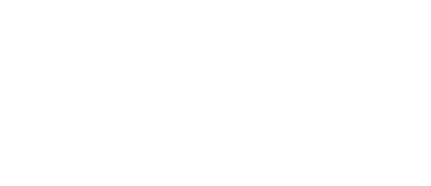 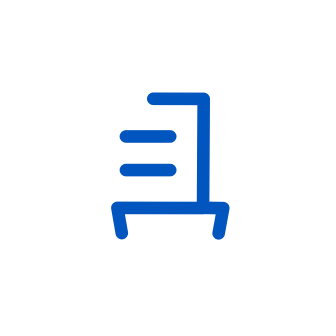            ПРОГРАММА РАЗВИТИЯЧАСТНОГО ДОШКОЛЬНОГО ОБРАЗОВАТЕЛЬНОГО  УЧРЕЖДЕНИЯ«Школа-сад «РАЗВИТИЕ»на 2019 – 2024 годыСанкт-Петербург2019СодержаниеПаспорт программы развитияАннотация Программы развитияВ основу Программы легли результаты реализации предыдущей Программы развития ЧДОУ «Школа-сад «РАЗВИТИЕ» за 2014-2019 гг.Статья 28 Федерального закона «Об образовании в Российской Федерации» относит к компетенции образовательной организации разработку и утверждение по согласованию с учредителем программы развития образовательной организации. Программа развития является обязательным локальным актом, наличие которого в образовательной организации закреплено законодательно.Программа развития Частного  дошкольного образовательного учреждения «Школа-сад «РАЗВИТИЕ» (далее Программа) является стратегическим документом, отражающим основные ориентиры современной государственной политики в области образования с учетом особенностей развития социально-экономической сферы района в целом и системы образования ЧДОУ «Школа-сад «РАЗВИТИЕ» в частности. Программа носит комплементарный характер, то есть основывается на ориентирах развития, сформулированных в государственных, региональных и районных документах, и при этом включает направления развития, отражающие специфику «Школа-сад «РАЗВИТИЕ», которые, дополняя указанные федеральные, региональные и районные приоритеты, позволят создать уникальную траекторию развития системы образования ЧДОУ в условиях становления новой культуры образования, рассматриваемой в качестве инновационного потенциала общества.В основе программы лежит следующая совокупность идей, отражающих векторы развития системы образования ЧДОУ:проектирование системы духовно-нравственного развития и воспитания педагогов, дошкольников и их родителей через приобщение к культурным ценностям Российского государства и разных народов мира;создание условий для здоровьесозидания воспитанников ЧДОУ;расширение сферы платных образовательных услуг;обогащение содержания образовательного процесса ЧДОУ на основе социального партнерства образовательных учреждений и учреждений и организаций, представляющих сферы науки, культуры;реализация стратегии развития системы образования ЧДОУ с целью личностного и профессионального развития участников образовательного процесса;сопряженность с Программой развития системы образования Центрального района на 2019-2024 «Развитие районной системы образования: стратегия социального партнёрства».Проблема качества дошкольного образования в последние годы приобрела не только актуальный, но и значимый характер. В современных условиях реформирования образования ЧДОУ «Школа-сад «РАЗВИТИЕ» представляет собой открытую и развивающуюся систему. Основным результатом её жизнедеятельности должно стать успешное взаимодействие с социумом, осваивая которое, дошкольное образовательное учреждение становится мощным средством социализации личности. Особую значимость, в связи с этим, приобретает планирование работы образовательного учреждения.Необходимость	введения данной Программы обусловлена пересмотром содержания образования в ЧДОУ, разработкой и внедрением новых подходов и педагогических технологий.На основе национального воспитательного идеала сформулирована основная педагогическая цель – воспитание, социально-педагогическая поддержка становления и развития высоконравственного, ответственного, инициативного и компетентного гражданина России. Содержание Программы успешно интегрируется с другими программами, которые реализуются в нашем учреждении. Наши дети поступают в лицеи, гимназии, они активны, любознательны, общительны, способны управлять своим поведением, имеют широкий кругозор, соответствуют образу юного Петербуржца. Главной целью Программы является развитие у детей дошкольного возраста интереса к объектам национальной и мировой культуры, воспитание начал патриотизма и толерантности, развитие интеллектуально-творческих способностей, и в конечном итоге – основ мульти культурной компетентности.В современных условиях фундаментальное значение имеет информатизация сферы образования. Содержание и качество образования, его доступность, соответствие потребностям конкретной личности в решающей степени определяют состояние интеллектуального потенциала современного общества. Отличительной чертой современного этапа развития системы образования является качественная модернизация всех основных ее компонентов, в том числе, с использованием современных информационных и телекоммуникационных технологий. На решение этого вопроса направлена новая Программа развития. Наше учреждение имеет большой опыт работы в этом направлении, которым мы могли бы поделиться.Нашими педагогами разрабатываются новые формы привлечения родителей (законных представителей), педагогов других учреждений к использованию ИКТ в ЧДОУ. Для апробации новых форм работы необходимо привлечение других дошкольных учреждений, начальной школы. В целях открытости и трансляции опыта нашей работы требуется организация сетевого взаимодействия.В условиях модернизации современного дошкольного образования требуется корректировка содержания, форм и методов взаимодействия с детьми и их родителями. Мониторинг запросов родителей в сфере образования и воспитания показал, что родители хотели бы не только интеллектуально развивать своих детей, но и заботиться о здоровом образе жизни, что совпадает с одной из задач модернизации дошкольного образования. Интеллектуальная нагрузка требует правильного построения педагогического процесса, позволяющего не только сохранить, но и укрепить их здоровье детей. Разрабатывая пути обновления педагогического процесса, мы учитывали тенденции социальных преобразований, запросы родителей, интересы детей, профессиональные возможности педагогов.Необходимость введения дополнительных образовательных услуг так же предусмотрена в обновленной Программе так как дети должны быть вовлечены в различные виды деятельности, творческие занятия, спортивные мероприятия, в ходе которых они, накапливая эмоционально-чувственный опыт, учатся придумывать, сочинять, понимать и осваивать новое, быть открытыми, способными выражать собственные мысли, уметь принимать решения и помогать друг другу.Исходя из выше сказанного, Программа развития включает:Целевую программу «Управление качеством дошкольного образования»Проект «Здоровый ребёнок»Программу «Информатизация дошкольного образования»Программу «Платные образовательные услуги»Все программы и проекты отражают приоритетные направления развития учреждения. Отношение результатов деятельности образования к потребностям ребенка, общества, позволяет судить о востребованности образовательной деятельности как показателе ее эффективности.Таким образом, период до 2019 года в стратегии развития ЧДОУ рассматривается как важный инновационный этап модернизации содержания образования, поднимает педагогический процесс нашего учреждения на качественно новый уровень.Программа строится на необходимости консолидированного участия в решении задач развития образовательных учреждений района, всех заинтересованных в этом лиц, государственных и муниципальных органов исполнительной власти, организаций и предприятий района и города, независимо от типа, вида, формы собственности и статуса и адресована коллективам образовательных учреждений района, общественным организациям и органам власти, занимающимся проблемами образования и воспитания, широкому районному сообществу.Программа является основой для разработки новых и корректировки действующих планово-программных документов, определяющих основные приоритеты развития образовательных учреждений района на уровне районной образовательной системы, учреждения.Программа развития - документ, обязательный для выполнения всеми сотрудниками.Управление реализацией Программы развития контролируется Советом по развитию системы образования Центрального района, в полномочия которого входит:экспертиза ежегодного плана по реализации Программы развития и контроль за его выполнением;мониторинг реализации Программы развития;экспертиза материалов для публичного отчета об итогах выполнения Программы и результатах развития районной образовательной системы;ежегодный анализ необходимости коррекции Программы с учетом полученных результатов ее выполнения.Аналитико-прогностическое обоснование программы развитияПрограмма развития является основой для разработки новых и корректировки действующих планово-программных документов, определяющих основные приоритеты развития образовательного учреждения.Программа развития содержит краткий анализ образовательной ситуации в ЧДОУ, характеристику важнейших проблем развития, стратегические установки дальнейшего преобразования, мероприятия по реализации стратегии развития дошкольного образования, правовое, организационное, кадровое и финансовое обеспечение развития учреждения.Анализ состояния и прогноз тенденций изменений, значимой для ЧДОУ внешней социальной среды:Проведенный анализ работы ЧДОУ, позволил обнаружить ряд проблем, требующих решения на новом этапе развития учреждения и определить цели и задачи развития.Внешние факторы:Внутренние факторы:Анализ состояния и прогноз тенденций изменения образовательных потребностей социального заказа, адресуемых ЧДОУ.В определении основных направлений своего развития на перспективу, ОУ были изучены интересы тех сторон, чьи потребности должны быть удовлетворены в процессе его деятельности, то есть, выявлен социальный заказ на дошкольное образование.Его характеристика по отношению к ОУ складывается из следующих основных компонентов:Государственный заказ, сформулированный нормативными документами (в первую очередь Государственным образовательным стандартом дошкольного образования) на федеральном, региональном и муниципальном уровнях и, заключающийся в требовании развития	предметно-пространственной	образовательной	среды,	направленной	на обеспечение возможности эффективно развивать индивидуальность каждого ребёнка с учетом его склонностей, интересов, уровня активности.Представление о том, каким должен быть ОУ исходит из следующих позиций:ОУ это – образовательное учреждение, призванное обеспечивать образовательные потребности микросоциума;ОУ это – образовательное учреждение, удовлетворяющее потребности, возможности обучающихся;ОУ должно быть конкурентоспособным и престижным, что возможно только в режиме постоянного развития и творческого поиска прогрессивных технологий, методик, роста профессионализма на педагогическом и управленческом уровнях;ОУ это – образовательное учреждение, предоставляющее широкие возможности для развития и самоопределения личности ребенка, через обеспечение различных видов деятельности.Потребности воспитанников, выявленные в ходе игровой деятельности и бесед с их родителями (законными представителями), отражают желания в наличии условий для интересного и комфортного проведения времени в детском саду;Ожидания родителей, определённые в ходе бесед, анкетирования сводятся к эффективной реализации ОУ деятельности по обеспечению: возможности получения ребёнком духовно-нравственного воспитания развития у детей индивидуальности, познавательной активности, творческих способностей, а также качественной подготовки к обучению в школе;Ежегодное анкетирование родителей о степени удовлетворённости качеством образовательной деятельности в ОУ в соответствии со статьей 95.2. ФЗ -273 от 29.12.2012 г. «Об образовании в РФ» так же является показателем образовательной деятельности ОУ. Степень	удовлетворенности	качеством	образовательной	деятельности	ОУ родителями достаточно высока: 96, 6 % удовлетворены качеством предоставляемыхобразовательных услуг и готовы рекомендовать ЧДОУ «Школа-сад «РАЗВИТИЕ»  родственникам и знакомым; 85, 2 % удовлетворены материально-техническим обеспечением ОУ. Проблемнымвопросом остается материально-техническое обеспечение, а именно, не всех родителей удовлетворяет качество оснащения групповых помещений, спален, комнат для раздевания в группах для детей с ОВЗ.Материально-техническая база поддерживается в хорошем состоянии.В ОУ созданы комфортные психолого-педагогические условия, для реализации творческого потенциала педагогов. В ходе бесед, анкетирования, опросов, установлено, что в ДОУ необходимо пополнение материально – технической базы для осуществления профессиональной деятельности и творческой самореализации.Вывод. Сформулированный социальный заказ позволяет обнаружить противоречия, которые существуют между ним и ныне существующим состоянием образовательного процесса в ОУ, а также определить проблемы образовательногопроцесса. На основе выявленных проблем и способов их решения, будут определены основные направления деятельности по развитию ОУ.Анализ состояния и прогноз тенденций изменения ресурсных возможностей внешней среды ЧДОУ в свете нового социального заказа.Образовательная политика государства и социальный заказ семьи выдвигают к образовательному	учреждению	современные	требования,	которые	предполагают системные изменения в содержании образования, управлении, кадровом ресурсе, внешних связях; дают основания для анализа жизнедеятельности детского  сада, выявления его сильных и слабых сторонСоциальные партнеры детского садаЧастное  дошкольное образовательное учреждение «Школа-сад «РАЗВИТИЕ» сотрудничает:ГБОУ Центр психолого-медико-социального сопровождения «Развитие» Центрального района Санкт-Петербурга (официальный сайт ППМС-центр«Развитие» Центрального района)ГБОУ ДППО Центр повышения квалификации специалистов "Информационно- методический центр" Центрального района Санкт-Петербурга (официальный сайт Информационно-методического центра Центрального района)Санкт-Петербургская академия постдипломного педагогического образования (СПб АППО)Городская стажировочная площадка КОМИТЕТА ПО ОБРАЗОВАНИЮ ГОСУДАРСТВЕННОЕ БЮДЖЕТНОЕ УЧРЕЖДЕНИЕ ДОПОЛНИТЕЛЬНОГО ПРОФЕССИОНАЛЬНОГО ОБРАЗОВАНИЯ «САНКТ-ПЕТЕРБУРГСКИЙ ЦЕНТР ОЦЕНКИ КАЧЕСТВА ОБРАЗОВАНИЯ И ИНФОРМАЦИОННЫХ ТЕХНОЛОГИЙ»Российский государственный педагогический университет им. А. И. Герцена (официальный сайт РГПУ им. А.И. Герцена)Ленинградский государственный университет имени А.С. Пушкина (официальный сайт ЛГУ им. А.С. Пушкина)Институт	специальной	педагогики	и	психологии	им.	Рауля	Валленберга (официальный сайт Института педагогики и психологии им Р.Валленберга)Педагогический	колледж	N	1	им.	Н.А.	Некрасова	(официальный	сайт Педагогического колледжа № 1 им. Н.А. Некрасова)Методическое объединение логопедов Центрального районаОтдел ГИБДД УМВД России по Центральному району Санкт-ПетербургаМЧС Центрального районаСПб кукольные театрыДетская поликлиника № 44 Центрального района Санкт-ПетербургаФилиал № 3 Городской детской библиотеки им. А.С. Пушкина.Внешние связи и взаимоотношения в ЧДОУ строятся с учетом интересов детей, родителей и педагогов.Предметом взаимодействия и сотрудничества является ребенок, его интересы, заботы о том, чтобы каждое педагогическое воздействие, оказанное на него, было грамотным, профессиональным и безопасным.Вывод: Независимо от вышеперечисленных рисков деятельность ОУ должна осуществляться в соответствии со сценарием, направленным на поддержание имиджа учреждения, привлечение внимания родительской общественности.Сохранение контингента воспитанников можно обеспечить за счет повышения качества образования, через внутри садовскую дифференциацию, позволяющую осуществлять личностно-ориентированный подход; использование современных образовательных технологий.Анализ и оценка достижений, конкурентных преимуществ ЧДОУ за период, предшествовавших нынешнему циклу развития.Для удовлетворения социального заказа необходима организация сотрудничества всех участников образовательных отношений в построении индивидуальной образовательной траектории, способствующей успешной социализации ребенка. К выше перечисленным результатам стремятся все без исключения образовательные учреждения, что ведет к конкуренции. Возможные средства конкуренции – качество образования, условия обучения и воспитания, инновационная деятельность, активность в работе с учредителем.К числу конкурентных преимуществ детского сада следует отнести:авторитет детского сада в окружающем социуме и среди образовательных учреждений Центрального района Санкт-Петербурга, реализующих программы различного уровня;содержание образовательной деятельности соответствует требованиям социального заказа (родителей, законных представителей), обеспечивает обогащение развития детей за счёт использования реализуемых в ОУ программ;построение образовательного процесса в дошкольном учреждении соответствует ФГОС ДО;квалифицированный	педагогический	коллектив,	мотивированный	на	работу	в инновационном режиме;100% педагогов обучены по вопросу внедрения ФГОС ДО;высокий уровень компетенций выпускников детского сада;использование в образовательном процессе современных образовательных технологий, позволяющих выстраивать отношения сотрудничества и партнерства между семьей и педагогами;интеграцию основного и дополнительного обучения и воспитания детей, посещающих детский сад.Функционирует официальный сайт ОУ, соответствующий действующему ФЗ РФ, который по итогам проверки дважды получил Диплом победителя Общероссийского рейтинга школьных сайтов; групповые блоги;За последние 5 лет все участники образовательных отношений участвовали в мероприятиях и конкурсах различного уровня.Педагоги используют различные формы психолого-педагогической диагностики и научно- обоснованного прогнозирования, создают воспитательную систему гуманистического типа, направленную на личностное развитие воспитанников, их самореализацию. Педагоги осуществляют инновационную деятельность, используют в работе модифицированные и собственные оригинальные программы и методы, направленные на развитие личности и интеллекта обучающихся, стремятся к творческому развитию детей, работая с ними по индивидуальным учебным планам, включая каждого в процесс активного учения, ориентируя на высокий результат. Педагогический коллектив удовлетворяет социальный заказ, предоставляя образовательные услуги высокого качества.Вывод. Результаты работы ОУ на протяжении последних 5 лет, в целом, соответствует средним показателям по Центральному району СПб.На момент написания Программы развития в ОУ работает стабильный, опытный педагогический коллектив. Педагоги энергичны и готовы к профессиональному росту.Педагоги постоянно повышают свой профессиональный уровень, знакомятся с опытом работы своих коллег в других дошкольных учреждениях, а также занимаются самообразованием. Все это в комплексе определяет направление роста развития ОУ в организации педагогической деятельности и улучшении качества образования и воспитания дошкольников.Анализ и оценка обстановки в ЧДОУ, потенциала коллектива, потенциальных точек роста.На сегодняшний день ЧДОУ «Школа-сад «Развитие» позволяет выявить следующие особенности его деятельности:Основной целью, желаемым результатом педагогического процесса является духовно- нравственное развитие дошкольников, развитие интеллектуально-творческих способностей детей на основе тесного взаимодействия с родителями, воспитание у семьи потребности в интересной организации своей досуговой деятельности, создание условий для самореализации каждого ребёнка через доступные ему виды деятельности.По главным показателям желаемого результата коллектив ЧДОУ добивается высоких показателей, свидетельствующих о всестороннем развитии детей.Отмечена положительная динамика сохранения и развития здоровья детей, совершенствуется социально-психологическое развитие детей, прослеживается тенденция соответствия ФГОС.Организация педагогического процесса опирается на возрастные и индивидуально- типологические особенности детей, позволяет осуществить личностно-ориентированный подход к детям. Содержание учебно-воспитательной работы соответствует требованиям социального заказа (родителей, школы), обеспечивает обогащенное развитие детей за счет использования базовых программ. Педагогический процесс в детском саду имеет развивающий и корригирующий характер, способствует формированию у детей реального образа мира и себя, развитию их способностей;Созданы условия для повышения квалификационной категории педагогов путем мотивации их к участию в инновационной деятельности, конкурсах, семинарах различного уровня, сетевых проектах и др.Созданы необходимые условия для решения задач на должном уровне:собран коллектив единомышленников из числа профессионально подготовленных специалистов, осуществляется подготовка кадров, создан благоприятный социально- психологический климат в коллективе, отношения между администрацией и коллективом строятся на основе сотрудничества и взаимопомощи;материально-техническое обеспечение ЧДОУ соответствует требованиям, предъявляемым к предметно-развивающей среде, которые обеспечивают эмоциональное благополучие детей.Таким образом, «точкой роста» для ОУ нами определены следующие направления:совершенствование материально-технической базы для реализации образовательной программы дошкольного образования и адаптированной образовательной программы дошкольного образования дополнительных программ;развитие кадрового потенциала;расширение социального партнерства;обновление работы с семьей.Вывод: Возрастные и профессиональные ресурсы педагогического коллектива позволяют обеспечивать инновационный характер дошкольного образования в учреждении. Педагоги находятся в постоянном творческом поиске новизны в организации комфортного образовательного и здоровьесозидающего пространства, проявляют активность в рамках сетевого и социального партнерства. Все педагоги являются уверенными пользователями ИКТ. В рамках методической и аналитической деятельности они активно используют дистанционные и СМАРТ- технологии, презентации, электронные таблицы, позволяющие реализовать мониторинг психофизического и социально-личностного развития дошкольников, используют возможности Интернет-сети , ДОТ для повышения информированности общественности о деятельности ЧДОУ. Организуются семинары - практикумы с международным участием, для коллег города, района, педсоветы, мастер- классы, организационные и тематические консультации.Первичный	прогноз	восприятия	возможных	новшеств	в	сообществе образовательного учреждения, возможного сопротивления изменениям;Предполагается, что в результате реализации Программы развития должны произойти существенные изменения в следующих направлениях:Внедрение и реализация ФГОС ДО и Профстандарта;Обеспечение охраны и укрепления физического и психического здоровья воспитанников на основе научно обоснованных современных технологий;Обеспечение возможности самореализации личности дошкольника, создание условий для успешной социализации воспитанников в дополнительном обучении;Развитие потенциала педагогического коллектива и кадровое обновление;Краткие итоги работы ДОУ за последние годы (анализ реализации предыдущей программы развития).Педагогический коллектив ЧДОУ «Школа-сад «РАЗВИТИЕ» – это коллектив единомышленников, педагогов высокого класса, большого творческого потенциала, рационально использующий опыт педагогической науки, традиционные методики и овладевающий новыми технологиями, методиками и приемами учебной деятельности.Основными задачами Программы развития Частного дошкольного образовательного учреждения «Школа-сад «РАЗВИТИЕ» на 2014-2019 гг. являлось:обеспечение условий для формирования у дошкольников основ мультикультурной компетентности;качественное дошкольное образование (предоставление образовательных услуг) – реализация основной образовательной программы дошкольного образования;сохранение и укрепление здоровья детей, создание здоровьесозидающих условий;развитие сферы платных образовательных услуг;расширение связей с социальными партнёрами через участие в сетевых проектах.Анализ жизнедеятельности ДОУДеятельность ЧДОУ в режиме развития — целенаправленный, закономерный, непрерывный и необратимый процесс перехода учреждения в качественно новое состояние, характеризующийся разноуровневой организацией, культурно-творческой направленностью и использованием постоянно расширяющегося потенциала развития.Анализ жизнедеятельности ЧДОУ за период 2015-2019 гг. строится на базовой структуре ЧДОУ:использование	новых	форм	работы	с	детьми,	направленных	на	реализацию индивидуального подхода, в том числе и ДОТ;привлечение в ЧДОУ других специалистов –педагогов дополнительного образования;проведение специальных мероприятий по созданию положительного психологического климата в коллективе.Анализ результатов образовательного процесса:Физическое развитиеХудожественно-эстетическое развитиеПознавательное развитиеРечевое развитиеСоциально-коммуникативное развитиеИспользование ИКТ в воспитательно-образовательном процессеИнформационно–коммуникационные технологии (ИКТ) используются педагогами для повышения эффективности образовательного процесса в:подборе иллюстративного материала к НОД (сканирование, интернет–ресурсы, принтер, Презентации, СМАРТ- игровые занятия);подборе дополнительного познавательного материала к НОД, знакомство со сценариями праздников и других мероприятий;использование цифровой аппаратуры и программ редактирования фотографий, которые позволяют управлять снимками так же просто как фотографировать, легко находить нужные, редактировать и демонстрировать их;использование Интернета в педагогической деятельности, с целью информационного и научно – методического сопровождения образовательного процесса в ЧДОУ, как поискдополнительной информации для НОД, расширения кругозора детей.Использование информационных технологий в практике социального партнерства ДОУ с семьями, способствующих повышению потенциала взаимодоверительных и равноответственных отношений: социальные сервисы Интернет: сайт ЧДОУ, E-mail рассылки (групповые блоги, обучающие курсы дистанционного обучения MOODLE).-Создание интерактивных плакатов для детей и родителей.Инновационная деятельность.В детском саду реализуется инновационный образовательный проект: «Конная-32». В основу проектирования положены следующие цели:патриотическое воспитание подрастающего поколения; использование богатейшего культурного наследия города Санкт-Петербурга в образовательной работе с детьмидошкольного возраста для полноценного развития современного петербуржца, становления его личности;приобщение детей к истории и культуре родного города через знакомство систорическими, культурными памятниками, улицами ближайшего окружения.популяризации профессий в сфере современной жизни города.создание механизмов использования интеллектуальных, социокультурных, историко – культурных ресурсов города в целях формирования целостной образовательной средыгорода. Направления   проекта:   «Осенины»,   «День   матери»,   «Улицы   Рождественские»,«Конный рынок. Масленница», «Жаворонки», «Овсянниковский сад».Проект	предполагает	организацию	самостоятельной	исследовательской	деятельности воспитанников, реализацию в полной мере принципов системно-деятельностного подхода, Игровые интерактивные занятия могут проходить не только в ЧДОУ, но и с помощью интерактивных плакатов и дистанционных технологий в домашних условиях. Санкт- Петербург становится по-настоящему единой образовательной средой. Реализация проекта предполагает включение педагогов ЧДОУ в разработку учебных занятий, методических рекомендаций к НОД, рабочих программ. Помощь педагогам в их деятельности по освоению образовательного пространства города оказывает профессиональная команда методистов ИМЦ Центрального района Санкт-Петербурга.Предполагаемый результат:Формирование целостной образовательной среды за счет использованиясоциокультурных,	интеллектуальных	и	физкультурно-спортивных,	промышленных	и природных ресурсов города. Сроки и этапы реализации проекта: 2018-2024 гг.На сайте ЧДОУ «Школа-сад «РАЗВИТИЕ» каждый посетитель может увидеть всю необходимую информацию,фотоматериалы о проводимых мероприятиях в ЧДОУ (развлечения, смотры-конкурсы, выставки и т.д.), могут поделиться своими впечатлениями, задать вопросы и опубликовать отзывы.Продолжается внедрение информационных технологий в практику социального партнерства ЧДОУ с семьями, способствующих повышению потенциала взаимодоверительных и равно- ответственных отношений: социальные сервисы Интернет: E-mail рассылки, групповые блоги, обучающие курсы дистанционного обучения MOODLE.Волонтерская деятельность – это широкий круг деятельности, включая традиционные формы взаимопомощи и самопомощи (посадка цветов, кустов родителями, благоустройство территории ЧДОУ).Совместная деятельность по вопросу взаимодействия с семьями воспитанников на основе социального партнерства повышает профессиональную компетентность педагогов ЧДОУ.В ЧДОУ создана система вариативных форм образования детей раннего возраста с цельюих успешной социализации и адаптации к образовательному учреждению; консультирование детей не посещающих ЧДОУ, дистанционные занятия с детьми и родителями в виртуальном режиме.Детский сад активно использует в практике работы с семьей различные формы работы, определяя наиболее эффективные, стараясь уйти от заорганизованности и формализма.Реализация инновационного проекта позволила выделить новые направления воспитательно- образовательной работы педагогов ЧДОУ.При анализе реализации предыдущей Программы развития  ЧДОУ «Школа-сад «РАЗВИТИЕ»  были сделаны  следующие выводы:Государственное задание образовательным учреждением выполняется в полном объеме.Посещение ЧДОУ «Школа-сад «РАЗВИТИЕ» доступно для всех категорий детей, в том числе для воспитанников с ограниченными возможностями здоровья. Разработанные образовательные программы дошкольного и дополнительного образования реализуются полностью.ФГОС ДО успешно внедряется.Дошкольное учреждение открыто для сотрудничества с социальными партнерами.Педагоги ЧДОУ участвовали в различных сертифицированных исследованиях, рейтингах, оценках качества, мониторингах. Официальный сайт соответствует законодательству РФ.Изменился характер взаимодействия с родителями: от информационных форм к интерактивным формам сотрудничества.Повышается рост уровня квалификации педагогических кадров, о чем свидетельствуют результаты открытых мероприятий различного уровня, участие педагогов и воспитанников ЧДОУ в районных, городских и международных конкурсах.Наблюдается удовлетворенность сотрудников условиями труда. Внедряются профессиональные стандарты.Присутствует положительная динамика снижения заболеваемости, все большее семей воспитанников и педагогов стремятся к соблюдению здорового образа жизни.Рейтинг удовлетворенности потребителей образовательных услуг качеством образования в ЧДОУ «Школа-сад «РАЗВИТИЕ»  постоянно возрастает.Проблемно-ориентированный анализ состояния ЧДОУ, ключевые проблемы и их причины.Вывод: Выделенные проблемы и пути их решения определяют перспективы развития ЧДОУ. Обновления и реконструкции образовательного процесса не могут пройти одномоментно.Программа развития на 2019-2024 г.г. призвана осуществить переход от актуального развития	ДОУ	к		инновационному	постепенно,	обдуманно,	исключая	стрессы	и перегруженность		деятельности,	тем		самым	делая	этот	переход	психологически комфортным для всех участников педагогического процесса.Концептуальные основания программы развитияАктуальность концептуальных положений развития ДОУ.В соответствии с Концепцией долгосрочного социально-экономического развития Российской Федерации необходимым условием для формирования инновационной экономики является модернизация системы образования как одного из факторов динамичного экономического роста и социального развития общества, источника благополучия граждан и безопасности страны. Одновременно возможность получения качественного образования продолжает оставаться одной из наиболее важных жизненных ценностей граждан, основой социальной справедливости и политической стабильности в современном российском обществе.Конституция Российской Федерации провозглашает высшей ценностью человека его права и свободы, а наше государство является социальным государством, политика которого направлена на создание условий, обеспечивающих достойную жизнь и свободное развитие человека. Государственная политика в сфере образования направлена на создание условий, необходимых для реализации гражданами одного из основных конституционных прав права на образование.В государственной программе Российской Федерации «Развитие образования» на 2019 - 2025 годы, утвержденной Постановлением Правительства Российской Федерации от 19 декабря 2017 г. № 1642 вступившего в силу с 1 января 2018 г. определена цель: воспитание гармонично развитой и социально ответственной личности на основе духовно- нравственных ценностей народов Российской Федерации, исторических и национально- культурных традиций, которое обеспечивается: увеличением охвата детей в возрасте от 5 до 18 лет программами дополнительного образования.В программе развития системы образования Центрального района на 2019-2024гг.«Развитие районной системы образования» кластера «ПроДетство» ключевыми идеями, которые актуальны для развития ЧДОУ «Школа-сад «РАЗВИТИЕ», являются:«Совершенствование инфраструктуры дошкольного образования района, направленной на повышение конкурентоспособности в региональной системе дошкольного образования»75% охват детей дошкольного возраста программами дополнительного образования;Сетевой консультационный центр для молодых семей, проживающих на территории Центрального района;Использование в образовательном процессе SMART-методик;«Создание современной модели дизайна-образования дошкольной образовательной среды района, направленной на формирование уникального, привлекательного, комфортного, востребованного дошкольного пространства Центрального района»Реестр ИОС дошкольных учреждений района.«Обеспечение преемственности дошкольного и начального общего образования на основе «социального портрета» современного дошкольника Центрального района»Разработка нормативно-правового обеспечения для открытия консультативного центра.«Позиционирование районной системы дошкольного образования в «Территорию Роста Педагогических Компетенций Педагога Дошкольника» (ТРП КПД) привлекающей дошкольных педагогов региона»Сборники совместных публикаций по материалам конференций.Перспективное развитие ОУ будет происходить в контексте развития дошкольного образования, приоритеты которого определены в содержании стратегических документов федерального и регионального уровней.В настоящее время одним из наиболее перспективных направлений в системе дошкольного образования является поиск путей, обеспечивающих интеграцию образовательного процесса, ориентированного на развитие личности и предусматривающего в своей основе личностно-ориентированную модель образования.Таким образом, период до 2024 года в стратегии развития российского образования рассматривается как решающий инновационный этап перехода на новое содержание и новые принципы организации деятельности системы образования.Основные противоречия в развитии ЧДОУ.Вместе с тем выявлены следующие противоречия, на разрешение которых направлена Программа развития учреждения.Противоречие между требованиями к ОУ со стороны социума и возможностями (финансовыми, материально-техническими, кадровыми) учреждения соответствовать этим требованиям;Между государственными задачами и возможностями ОУ, его готовностью включаться в реализацию этих задач;Наличие противоречий между содержанием современного педагогического образования, требованиями, предъявляемыми социумом к личности и уровнем профессиональной компетентности педагога. Необходимость разработки мероприятий, направленных на повышение квалификации педагогов, личностный рост и профессиональной компетентности.Возрастанием роли родителей в осуществлении воспитания и образования детей и многочисленными затруднениями, которые испытывают родители при осуществлении этой деятельности и недостаточно высокой их активности.Базовые ценности ДОУ;На основе национального воспитательного идеала сформулирована основная педагогическая цель – воспитание, социально-педагогическая поддержка становления и развития высоконравственного, ответственного, инициативного и компетентногогражданина России.К ценностям детского сада относятся:Формирование духовно-нравственного качеств у всех субъектов образовательного процесса через приобщение к культуре.Повышение профессионального мастерства педагогов на базе детского сада (трансляция передового педагогического опыта) и взаимодействия с информационно-методическим центром Центрального района Санкт-Петербурга, РГПУ им. А.И. Герцена, Академией постдипломного педагогического образования СПб, и др.Обеспечение качества дошкольного образования через формирование технологической составляющей педагогической компетентности педагогов (внедрение современных приёмов и методов обучения, информатизации образования), сохранения уникальности и самоценности дошкольного детства, как важного этапа в общем развитии человека;Личностно-развивающий и гуманистический характер взаимодействия взрослых и детей;Осуществление образовательного процесса в формах, специфических для детей данной возрастной группы, прежде всего в форме игры, познавательной и исследовательскойдеятельности;Тесное сотрудничество с родителями и другими заинтересованными лицами с целью достижения общей цели – обеспечения полноценного развития каждого ребенка;Расширение связей с учреждениями-партнерами.Ключевые принципы, цели и задачи развития ЧДОУВ основу планируемых изменений в педагогической системе положены принципы, позволяющие внедрить и результативно использовать гибкие организационные формы преобразований в ОУ:Принцип научности предполагает использование современных разработок педагогической науки и лучшего передового опыта специалистов в точном соответствии с их содержанием;Принцип культуросообразности (культура присутствует во всем: в быту, в интерьере, в общении, в творческом сотрудничестве).Принцип содействия и сотрудничество детей и взрослых, признание ребенка полноценным участником (субъектом) образовательных отношений. Предполагает диалогический характер коммуникации между всеми участниками образовательных отношений.Принцип сетевого взаимодействия с организациями, которые могут способствовать обогащению социального и/или культурного опыта детей, приобщению детей к национальным традициям.Принцип непрерывности самообразования. Воспитатель, который знакомит с различными народами и эпохами, водит детей в музеи и на экскурсии, должен хорошо ориентироваться в мире культуры, быть образованным человеком и хорошим педагогом, способным адаптировать сложное содержание для маленького ребенка.Здоровьесозидающий принцип обеспечивает приоритет укрепления здоровья каждого дошкольника в процессе всех видов деятельности, основанный на целостном представлении о соматическом и психологическом здоровье детей и на устранении стрессогенных факторов, связанных с социальными и климатическими условиями;Принцип приоритетности развития личности и смысловой сферы ребёнка связан с заботой не только о здоровье, но и о культуре и воспитанности детей, с повышением мотивационной готовности участников образовательного процесса к собственному личностному развитию;Принцип доверительного сотрудничества субъектов образовательного процесса предполагает активность педагогов, родителей и детей в процессе участия в преобразованиях. Доверительность обеспечивается взаимным уважением, учётом индивидуальных особенностей и потребностей каждого участника процесса развития ОУ;Принцип диалогического общения тесно связан с предыдущим принципом и логически вытекает из него. Диалог предполагает открытость в сотрудничестве, учёт мнений и аргументов каждого субъекта сотрудничества, искренность и взаимопонимание.Целью развития ДОУ является создание условий для функционирования и развития учреждения	как	образовательной		организации,		обеспечивающей	высокое	качество дошкольного		образования	в	соответствии	с	федеральным		государственным образовательным стандартом, а также для удовлетворения разнообразных интересов детей и их семей в сфере дополнительного образования, воспитания и досуговой деятельности. Основные задачи развития ЧДОУ это:Повышение качества образования, через совершенствование системы управления учреждением, внутренней системы оценки качества образования, условий осуществления образовательной деятельности, обеспечение его доступности и роста профессиональной компетентности педагогов, налаживание связей с социально значимыми партнёрами;Корректировка форм и методов работы по созданию ИОС ЧДОУ через реализацию инновационной деятельности;Обогащение и усовершенствование предметно-развивающей среды, способствующей формированию общей культуры, развитию физических, интеллектуальных и личностных качеств воспитанников;Совершенствование взаимодействия ЧДОУ с родителями воспитанников посредством организации совместной эффективной деятельности и их участия в образовательном процессе;Внедрение комплекса оздоровительно-образовательных мероприятий, направленных на сохранение и укрепление здоровья детей.Перспективная модель всех участников образовательных отношений.Современное образование меняет взгляды на содержание обучения и воспитания. Если раньше оно выступало целью деятельности организации, то сегодня оно является средством развития личности дошкольников. Смещение акцентов с цели на содержание обуславливает изменение позиции педагогов и родителей (законных представителей) в образовательном процессе. Содержание и педагогические технологии будут направлены на развитие качеств личности ребенка: самостоятельности, инициативы, творчества. Для достижения поставленных целей планирование работы строится на перспективу.Перспектива новой модели предполагает:расширение участия коллектива, родительского актива и представителей социума в выработке, принятии и реализации правовых и управленческих решений относительно деятельности учреждения;четкое распределение и согласование компетенций и полномочий, функций и ответственности всех субъектов образовательного процесса;обновленную нормативно-правовую, финансово-экономическую, материально техническую и кадровую базы для обеспечения широкого развития новых форм дошкольного образования;слаженный коллектив, высококвалифицированные, активные педагоги, творящие развивающее пространство, направленное на воспитание свободной, творчески не закрепощенной личности, способной на самостоятельные поступки и нестандартные решения;эффективную реализацию образовательной программы дошкольного образования и образовательной программы дошкольного образования адаптированной для детей с ОВЗ, направленной на образование, воспитание и укрепление здоровья детей раннего и дошкольного возраста; обеспечивающую условия для развития способностей ребенка, приобщение его к основам здорового образа жизни, формирование базовых качеств социально ориентированной личности, обогащенное физическое, познавательное, социально-коммуникативное, художественно-эстетическое и речевое развитие;обеспечение преемственности дошкольного образования и начального общего образования;преемственности дошкольного, дополнительного и семейного образования в вопросах развития детей;принципиально новую предметно-развивающую среду, в которой бы сами предметы, материалы, игрушки и пособия содержали бы элементы «обучения и развития»возможность самостоятельного поведения;Самое главное, чтобы и сегодня, и завтра ребёнок чувствовал себя в детском саду комфортно и безопасно.Такова модель будущего ОУ, которое видится нам в результате реализации Программы развития.4. 6. Ключевые направления и принципы развития системы управления ЧДОУПринципами,	непосредственно	лежащими	в	основе	деятельности	системы управления ОУ, являются:Внедрение проектной технологии управления, которая включает:включение результатов комплексной педагогической диагностики в принятие всех управленческих решений;перестройку педагогической деятельности на принципах гуманитарного взаимодействия;изменение структуры ОУ на основе системных преобразований, когда управление осуществляется во взаимосвязи «горизонтальных» и «вертикальных» структур;определение в качестве принципов управления принципа согласованности (согласования позиций руководителей и участников преобразований), принципа персональной ответственности, принципа компетентности и специализации в соответствии с функциями педагогов в их повседневной профессиональной деятельности;изменение позиции педагога как организатора и регулятора социально-педагогической системы и ее стимулирование.Солидарность в управлении, означающая осознание всеми членами педагогического коллектива общности и единства целей, стоящих перед ними.Создание максимальной творческой свободы в рамках основных звеньев программы управления.Постоянное	согласование	в	ходе	управления	интересов	основных	субъектов педагогического процесса.Непрерывное моральное и материальное стимулирование творчески работающих педагогов.Принцип «ответственного участия» в процессе принятия решений.Развитие системы социального партнерства, ориентированного на переход к системе государственно-общественного управления ОУ.Учитывая содержание указанных принципов, базовая схема управления ОУ может выглядеть следующим образом:делегирование управленческих функций членам педагогического коллектива, способным нести ответственность за реализацию отдельных аспектов управленческой деятельности;осуществление педагогического контроля за деятельностью учреждения в условиях гласности и открытости;создание педагогического мониторинга на компьютерной основе;развитие самоуправления педагогов и родителей (законных представителей) в условиях повышенной ответственности за результаты работы образовательного учреждения.4.7. Основные направления развития внешних связей ДОУЧДОУ «Школа-сад «РАЗВИТИЕ» , как и любое другое, является открытой социальной системой, способной реагировать на изменения внутренней и внешней среды. Один из путей повышения качества дошкольного образования мы видим в установлении прочных связей с социумом, как главного акцентного направления дошкольного образования, от которого, на наш взгляд, в первую очередь зависит его качество.Сотрудничество с каждым учреждением-партнёром должно строиться на договорной основе с определением конкретных задач, определения содержания сотрудничества.Процесс взаимодействия с социальными партнёрами способствует развитию ОУ как открытого, современного учреждения, реализующего качественные образовательные услуги, рост профессионального мастерства всех специалистов детского сада работающих с детьми.5. Этапы и механизмы реализации программы развитияПрограмма развития ЧДОУ рассчитана на 5 лет: с 01.09.2019 по 31.12.2024 Этапы:01.09.2019- 31.12.2019. Аналитико-прогностический.Организация	работ	по	анализу	реализации	предыдущей	программы	развития	и формирование проекта программы развития на новый циклЦель: создание организационной основы для реализации Программы, определение способов достижения инновационных изменений в образовательном процессе ЧДОУ. Задачи и направления деятельности:Создание механизма эффективного управления программой.Определить функции творческой группы по реализации Программы, периодичность ее работы, формы работы с участниками программы.Определение уровня развития и здоровья каждого ребенка.2.1 Диагностика уровня развития детей. Проведение мониторинга и его анализ.Определение содержательных связей с учреждениями муниципального округа. 3.1.Составление	плана	взаимодействия	с	социальными	партнерами	ближайшего окружения.Определить возможность развития дополнительных услуг.Создание нормативно-правовой базы.Составление базы данных на педагогов и родителей. Оформление пакета документов. Заключение Договоров с родителями и педагогами.01.01.2020-31.08.2024. Этап практической реализации.Выделенные направления должны детализироваться по содержанию, мероприятиям и срокам реализации.Цель: отработка базисных направлений деятельности учреждения, обеспечивающих развитие ребенка; внедрение в работу материалов по всестороннему развитию дошкольников, оказание дополнительных образовательных услуг родителям.Задачи и направления деятельности:Повысить профессиональный уровень педагогов.Направить педагогов на курсы повышения квалификации (согласно графику).Взаимопосещения образовательной деятельности педагогов по внедрению в образовательный процесс ИКТ, НОД с использованием ИД, ДОТ.Организация обучающих семинаров-практикумов.Осуществлять работу по оказанию дополнительных образовательных услуг родителям. 2.1.Отчет и анализ деятельности по организации дополнительных образовательных услуг.2.2. Рассмотреть вопрос расширения дополнительных образовательных услуг в ЧДОУ; анкетирование родителей и педагогов ЧДОУ, анализ результатов.Осуществлять мониторинг уровня развития и состояния здоровья детей.Проведение диагностики уровня развития выпускников ЧДОУ для определения динамики развития дошкольников.Дополнить материально-техническую базу ЧДОУ.Приобретение необходимого оборудования, в т.ч. по информационно-компьютерным технологиям.Вовлечение родителей в образовательный процесс. 5.1.Информирование родителей об уровне развития детей.Работа «Курсов дистанционного сопровождения родителей» в ЧДОУ.Привлечение родителей к оказанию спонсорской помощи ЧДОУ.Участие родителей в тематических акциях ЧДОУ и района.Анализ отзывов родителей о работе ЧДОУ.Организация мероприятий с родителями (законными представителями) по вопросам развития дошкольников.В результате работы на этапе практической реализации Программы развития произойдет дальнейшее повышение методической грамотности педагогов и овладения ИКТ.Появится возможность расширения дополнительных образовательных услуг для населения.Родители воспитанников будут активно вовлечены в образовательный процесс ДОУ, повысится их правовая грамотность.Работа по всестороннему развитию дошкольников будет планироваться в системе с учетом возрастных и индивидуальных особенностей детей.01.09.2024- 31.12.2024. Этап оценки реализации программы развития.Проведение аналитико-прогностической работы на предстоящий новый период развития. Цель: подведение итогов работы, определение перспективы дальнейшей работы.Задачи и направления деятельности:Определить уровень развития дошкольников в соответствии с ФГОС ДО 1.1.Анализ уровня развития выпускников ЧДОУ по 5 направлениям развития.Просмотр образовательной деятельности педагогов по итогам работы за учебный год.Анализ межличностных отношений у старших дошкольников.Определить уровень методической грамотности педагогов, в т.ч. знаний ИКТ.Собеседование о работе над выбранной методической темой, владением ИКТ.Анализ участия педагогов в методических мероприятиях различного уровня.Определить уровень удовлетворенности родителей (законных представителей) работой ЧДОУ.Анализ анкетирования родителей (законных представителей).Определить уровень материально-технического обеспечения ЧДОУ. 4.1.Ежегодный Публичный доклад заведующего ЧДОУ.4.2. Ежегодное самообследование работы учреждения.Определить перспективу дальнейшей работыПодведение итогов работы по Программе развития.Обобщение и структурирование материалов по результатам работы.Анализ эффективности реализации Программы.Определение методов, способов и средств корректировки деятельности по Программе.Подготовка материалов для Программы развития на следующий период.Реализация Программы основывается на реальных возможностях, которыми располагает детский сад.Механизм реализации Программы предусматривает:Финансирование Программы за счет:бюджетных средств;внебюджетных средств, добровольных пожертвований от юридических и физических лиц.Социальное партнерство с другими социальными институтами за счет:переосмысления стереотипов взаимодействия детского сада и других организаций;понимания коллективом детского сада значимости партнерства с субъектами внешней среды как взаимовыгодного взаимодействия;освоения механизмов эффективного взаимодействия с субъектами внешней среды;создания позитивного имиджа детского сада.Модернизацию системы управления и менеджмента детского сада за счет:понимания участниками сущности и значения стратегического проектирования;понимания информационной основы выделения функций управления;внедрения	последовательности	действий	по	созданию	эффективной	структуры управления;-создание условий делегирования полномочий и организации работы с персоналом с учетом конкретных потребностей каждого.Создание	кадровых,	нормативно-правовых,	научно-методических	условий, позволяющих реализовать программу в полном объеме и в намеченные сроки за счет:приведения в соответствие нормативно-правовой базы;совершенствования системы стимулирования в детском саду;востребованности со стороны персонала современных информационно-методических ресурсов и обеспечения доступа к ним;увеличения	издательской	деятельности	внутри	учреждения	по	обогащению	и распространению педагогического опыта;-создания позитивной творческой атмосферы, позволяющей реализовать профессиональные возможности с целью профессиональной привлекательности для педагогических кадровРеорганизацию системы повышения квалификации:совершенствования образовательных услуг, изменения форм и методов;налаживания системы партнерства по дистанционному обучению педагогических кадров;создание системы психолого-педагогического и методического сопровождения;ориентация на подготовку кадрового резерва;организация системы практического обмена педагогическим опытом на основе взаимопосещения НОД и анализа образовательной деятельности.В результате реализации Программы развития будет определена концепция будущего состояния нашего образовательного учреждения.Дорожная карта реализации программы(в соответствии с поставленными задачами)Финансовое обеспечение программы развитияУспешность реализации Программы будет возможна при условии рационального использования бюджетных средств, привлечения дополнительных объемов финансовых ресурсов, полученных в рамках эффективного расходования средств, выделения субсидий, включение учреждения в адресные программы и др.Источники финансирования образовательной деятельностиОжидаемые результаты реализации программы:1.Высокая конкурентоспособность детского сада на рынке образовательных услуг, обеспечение равных стартовых возможностей дошкольникам с разным уровнем физического и психического развития:-обеспечение доступности дошкольного образования широким слоям заинтересованного населения за счет внедрения в педагогический процесс новых форм дошкольного образования (оказание консультативной помощи детям и родителям, не посещающим дошкольные учреждения)расширение участия общественности в управлении дошкольным учреждением за счет организации и стабильного функционирования в детском саду Совета ЧДОУ. 2.Реализация инновационных технологий:информатизация процесса образования (работа сайта детского сада, групповых блогов, курсов дистанционного сопровождения, повышения профессиональной компетентности сотрудников ЧДОУ);участие коллектива учреждения в разработке и реализации проектов разного уровня. 3.Оптимизация функционирования действующей смешанной экономической модели учреждения	за	счет	повышения	эффективности	использования	бюджетных	и внебюджетных средств (рост доли доходов от спонсорских и благотворительных поступлений в общем объеме финансовых поступлений).Стабильность медико-педагогического состава. Достижение такого уровня профессиональной компетентности персонала учреждения, который позволит осуществлять квалифицированное психолого-медико-педагогическое сопровождение каждого субъекта образовательного процесса.Улучшение материально-технической базы ЧДОУ и построение соответствующей современным требованиям развивающей предметно-пространственной среды.Стабильная привлекательность учреждения для родительского контингента населения города.Результаты успешности:участие ЧДОУ в конкурсах различного уровня;рост количества участников и призеров профессиональных конкурсов;получение коллективом ЧДОУ и отдельными педагогами грантов;рост количества педагогов, представляющих опыт на семинарах, конференциях, публикациях, в СМИ;рост числа педагогов, разработавших авторские программы, методические пособия;положительная динамика публикаций о деятельности ДОУ на различных уровнях;ориентация детей и педагогов на успех.Ожидаемым результатом является функционирование ЧДОУ как современного учреждения дошкольного образования, обеспечивающего формирование успешного дошкольника.Возможные риски, возникающие при реализации программыПри реализации Программы развития ЧДОУ «Школа-сад «РАЗВИТИЕ» возможно возникновение различных рисков:нестабильность экономической ситуации и изменения в законодательстве;недостаток	финансовых	средств	для	обеспечения	развития	материально- технической базы в соответствии с ФГОС ДО;риск не сохранения контингента воспитанников в связи переездом семей в другие районы города или переход в образовательное учреждение компенсирующего вида;одним из рисков является сокращение финансирования Программы в процессе её реализации (финансовый риск). При этом необходимо будет корректировать Программу в сторону сокращения планируемых мероприятий, что приведёт к снижению её эффективности;сдвиг сроков выполнения проектов Программы;не достижение всех заявленных результатов;к рискам следует также отнести административные риски, связанные с неэффективным управлением Программой развития, некачественная подготовка обосновывающих материалов при реализации и корректировке программных мероприятий. Невыполнение отдельных мероприятий Программы развития, связанное с указанными рисками, может привести к негативным последствиям;Для предотвращения этих рисков необходимо осуществлять мониторинг реализации мероприятий Программы развития, своевременно проводить оценку возникших перемен и адаптировать задачи Программы к меняющимся условиям.С этой целью предусматривается открытое обсуждение хода реализации Программы развития на заседаниях Общего собрания работников и педагогического совета.Оценка эффективности реализации программы развитияКритериями эффективности реализации программы будут выступать:Согласованность основных направлений и приоритетов программы с федеральными, региональными и муниципальными нормативно-правовыми документами в области образования.Реализация учреждением ФГОС дошкольного образования.Рост личностных достижений всех участников образовательных отношений.Рост материально-технического и ресурсного обеспечения ЧДОУ.Удовлетворенность всех участников образовательного процесса уровнем и качеством предоставляемых услуг.Понимая уязвимость выбранных нами критериев оценки эффективности развития дошкольного учреждения, сформируем их в таких показателях:Увеличение числа воспитанников, поступивших в гимназии и лицеи;Повышение результативности воспитательно -образовательного процесса;Сокращение количества заболеваний детей;Увеличение доли педагогов, имеющих первую и высшую категорию;Увеличение количества педагогов, участвующих в проектной деятельности;Увеличение количества педагогов, освоивших ИКТ и активно применяющих их в образовательном процессе;Увеличение числа родителей, удовлетворенных рабой ЧДОУ;Обновление	развивающей	предметно	пространственной	среды	и	материально- технической базы в группах в соответствии с ФГОС.Управление реализацией программы развитияПоказатели качества реализации Программы развития и категории отчетности определены уставными целями и задачами образовательной организации. Управление процессом реализации и контроль качества осуществляются в соответствии с направлениями и задачами Программы.Постоянный контроль за реализацией Программы развития осуществляет администрация ОУ.Для осуществления сбора информации о выполнении Программы развития создается рабочая группа, в задачи которой входит:контроль за выполнением плана по реализации Программы развития;мониторинг реализации Программы развития;подготовка материалов для публичного отчета об итогах выполнения Программы и результатах развития образовательной системы ОУ;определение степени удовлетворенности населения количеством и качеством образовательных услуг;корректировка Программы с учетом полученных результатов ее выполнения. Результаты контроля представляются ежегодно на Общем собрании работниковОбразовательного учреждения и заседании совета родителей, публикуются на сайте ОУ как часть публичного доклада..1.Паспорт программы развития32.Аннотация программы развития63.Аналитико-прогностическое обоснование программы развития93.1.Анализ состояния и прогноз тенденций изменений, значимой для ДОУвнешней социальной среды93.2.Анализ состояния и прогноз тенденций изменения образовательных потребностей социального заказа, адресуемых ЧДОУ, ресурсныхвозможностей внешней среды ЧДОУ в свете нового социального заказа113.3.Анализ состояния и прогноз тенденций изменения ресурсных возможностейвнешней среды ЧДОУ в свете нового социального заказа123.4.Анализ и оценка достижений, конкурентных преимуществ ЧДОУ за период,предшествовавших нынешнему циклу развития133.5.Анализ и оценка обстановки в ЧДОУ, потенциала коллектива, потенциальныхточек роста143.6.Первичный прогноз восприятия возможных новшеств в сообществеобразовательного учреждения, возможного сопротивления изменениям163.7.Краткие итоги работы ЧДОУ за последние года, или же анализ реализациипредыдущей программы развития173.8.Проблемно-ориентированный анализ состояния ЧДОУ, ключевые проблемы иих причины244.Концептуальные основания программы развития294.1.Актуальность концептуальных положений развития ЧДОУ294.2.Основные противоречия в развитии ЧДОУ304.3.Базовые ценности ЧДОУ304.4.Ключевые принципы, цели и задачи развития ЧДОУ314.5.Перспективная модель всех участников образовательных отношений324.6.Ключевые направления и принципы развития системы управления ЧДОУ324.7.Основные направления развития внешних связей ЧДОУ335.Этапы и механизмы реализации программы развития356.Дорожная карта реализации программы397.Финансовое обеспечение программы развития498.Ожидаемые результаты реализации программы499.Возможные риски, возникающие при реализации программы5010.Оценка эффективности реализации программы развития5011.Управление реализацией программы развития51Полное наименование ПрограммыПрограмма развития частного дошкольного   образовательного учреждения «Школа-сад «РАЗВИТИЕ»на 2019-2024 гг.Основания для разработки ПрограммыЗакон РФ от 24 июля 1998 года № 124 ФЗ (ред. от 03.12.2011) «Об основных гарантиях  прав ребёнка»Конвенция о правах ребёнка (принята резолюцией 44/25 Генеральной Ассамблеи ООН от 20 ноября 1989 года)Распоряжение Правительства РФ от 17.11.2008 N 1662-р (ред. от 28.09.2018) «О Концепции долгосрочного социально- экономического развития Российской Федерации на период до 2020 года (вместе с "Концепцией долгосрочного социально- экономического развития Российской Федерации на период до 2020 года")»Постановление Правительства РФ от 10.09.2012 N 897«Концепция общенациональной системы выявления и развития молодых талантов» (утверждена Президентом РоссийскойФедерации 3 апреля . N Пр-827)Федеральный закон от 29 декабря . № 273–ФЗ «Об образовании в Российской Федерации»Приказ Министерства образования и науки РФ от 17 октября . №1155 «Об утверждении федерального государственного образовательного стандарта дошкольного образования»Распоряжение Правительства РФ от 04.09.2014 №1726-р«Концепция развития дополнительного образования детей»Распоряжение Правительства РФ от 29.05.2015 № 996-р «Об утверждении Стратегии развития воспитания в Российской Федерации на период до 2025 года»Распоряжение Правительства Российской Федерации от 31.08.2016 «Концепция развития ранней помощи в Российской Федерации на период до 2020 года».Приказ Минобрнауки России от 19.12.2017 «Концепция развития психологической службы в системе образования в Российской Федерации на период до 2025 года»Постановление Правительства РФ от 26.12.2017 № 1642 (ред. от 19.12.2018) «Об утверждении государственной программы Российской Федерации «Развитие образования»»Указ Президента от 07.05.2018 №204 «О национальных целях и стратегических задачах развития Российской Федерации на период до 2024 года»Распоряжение Правительства РФ от 06.07.2018 №1375-р «План основных мероприятий до 2020 года, проводимых в рамкахДесятилетия детства»Национальный проект «Образование» утверждён президиумом Совета при Президенте Российской Федерации постратегическому развитию и национальным проектам.Концепция развития непрерывного образования взрослых в Российской Федерации на период до 2025 годаПрофессиональные стандарты в соответствии с перечнем, размещённом на сайте http://profstandart.rosmintrud.ru/Постановление Правительства Санкт-Петербурга от 10 июля . N 695 «О Концепции семейной политики в Санкт-Петербурге на2012-2022 годы»Постановление Правительства Санкт-Петербурга от 13.05.2014 г.№ 355 (ред. от 14.06.2017) "О Стратегии экономического исоциального развития Санкт-Петербурга на период до 2030 года";Постановление Правительства Санкт-Петербурга от 29.12.2017 г.№ 1148 « О внесении изменений в постановление Правительства Санкт-Петербурга от 04.06.2014 №453 «Государственная программа Санкт-Петербурга «Развитие образования в Санкт- Петербурге»Постановление Правительства Санкт-Петербурга от 14.12.2018 № 942 «О внесении изменений в постановление ПравительстваСанкт-Петербурга от 04.06.2014 № 453», «Государственная программа Санкт-Петербурга «Развитие образования в Санкт- Петербурге»».Закон Санкт-Петербурга от 19.12.2018 №771-164 «О стратегиисоциально-экономического развития Санкт-Петербурга на период до 2035»Постановление Главного государственного санитарного врача РФ от 15.05.2013 N 26(ред. от 27.08.2015) «Об утверждении СанПиН 2.4.1.3049-13 "Санитарно-эпидемиологические требования кустройству, содержанию и организации режима работыдошкольных образовательных организаций" (вместе с "СанПиН 2.4.1.3049-13. Санитарно-эпидемиологические правила инормативы...")»Нормативно-правовые документы Комитета по образованию Санкт-ПетербургаПрограмма развития системы образования Центрального района на 2019-2024 «Развитие районной системы образования: стратегия социального партнёрства»Устав ЧДОУ «Школа-сад «РАЗВИТИЕ»Период реализацииПрограммыс 01.09.2019 по 31.12.2024Миссия ПрограммыЧДОУ Школа-сад «РАЗВИТИЕ» является дошкольной образовательной организацией, основной задачей которой является развитие дошкольного образовательного учреждения в условиях реализации новой государственной образовательной политики, основными  ориентирами которой являются:формирование российской идентичности; понимание зависимости изменения качества человеческого ресурса от изменения качества образования; становление открытой, гибкой и доступной системы образования;необходимость интенсификации педагогического труда, повышение его качества и результативности педагогов к применению современных образовательных технологий;необходимость создания сферы дополнительных образовательных услуг (в том числе, платных).Программа развития предназначена для определения перспективных	направлений	развитияобразовательного учреждения на основе анализа работы ДОУ за предыдущий период.Цель ПрограммыСоздание условий для функционирования и развития учреждения как образовательной организации, обеспечивающей высокое качество дошкольного образования в соответствии с Федеральным государственным образовательным стандартом, а также для удовлетворения разнообразных интересов детей и их семей в сфере дополнительного образования, воспитания и досуговойдеятельности.Основные задачи ПрограммыПовышение качества образования, через совершенствование системы управления учреждением, внутренней системы оценки качества образования, условий осуществления образовательной деятельности, обеспечение его доступности и ростапрофессиональной компетентности педагогов, расширение связей с социально значимыми партнёрами.Повышение уровня профессиональной компетентности педагогов, развитие их субъектной позиции в соответствии с требованиями стандарта педагогаСоздание условий для всестороннего развития и саморазвития детей, раскрытия их индивидуального потенциала, сохранения и укрепления физического и психического здоровья, развитие социальной адаптивности и успешный переход воспитанников к следующему уровню образованияРасширение взаимодействия с социумом (семьей, школой, социокультурной средой района и города). Осуществление сетевого взаимодействия с образовательными организациями района игорода.Ожидаемые результатыСоответствие образовательному заказу общества;Система управления ОУ соответствующая требованиям современности;Раскрытие творческого потенциала каждого воспитанника с учетом его индивидуальных способностей и особенностейфизического и психического здоровья;Создание предметно-развивающей среды, позволяющей ребенку проявить активность и наиболее полно реализовать свой творческий потенциал;Повысить долю выпускников, успешно освоивших образовательную программу дошкольного образования, до 99,5%; их социализацию в условиях школы – 100%;Вовлечение родителей (законных представителей) в образовательный процесс детского сада с целью демонстрации, распространению положительного опыта воспитания детей в семье, а также по раскрытию способностей ребенка, поддержке детской инициативы и творчества в различных видах деятельности.Укрепление и развитие высокопрофессионального коллектива, способного работать в современных условиях модернизации системы образования;Повышение конкурентоспособности в районной системе дошкольного образования;Расширение форм взаимодействия ОУ с социальными партнерами (создание единого образовательного пространства для развитиядетей, педагогов и родителей).ИсточникифинансированияБюджетные поступления в виде субсидий.Имущество, переданное саду на праве оперативного управления, включая недвижимое имущество и особо ценное имущество.Средства родителей, полученные за предоставление воспитанникам дополнительных образовательных услуг, безвозмездные и целевые поступления, пожертвования от физических и (или) юридических лиц.Другие источники, не запрещённые действующим законодательством РФРазработчикиПрограммыРабочая	группа	по	разработке	Программы	развития	(приказзаведующего ЧДОУ «Школа-сад «РАЗВИТИЕ» № 19-ОД от 10.04.2019)Нормативный актоб утверждении ПрограммыПриказ директора ЧДОУ «Школа-сад «РАЗВИТИЕ» № 67-ОД от 29.08.2019Система организации контроля за выполнением ПрограммыНачальник, специалисты Отдела образования администрации Центрального района Санкт-Петербурга в пределах своих полномочий и в соответствии с законодательством.Администрация ОУ несет ответственность за ход и конечные результаты реализации программы, рациональное использование выделяемых на её выполнение финансовых средств, определяет формы и методы управления реализацией программы в целом.Ежегодно ОУ представляет отчет об итогах выполнения программы и результатах развития образовательной системы в целом в составе Годового плана работы ОУ, Публичного отчета и отчета о результатах самообследования ЧДОУ на сайте.Сайт учреждения: https://sadrazvitie.ru/ E-mail: sadrazvitie@yandex.ruФакторы развитияСильная сторона фактораСильная сторона фактораСлабая сторона фактораГосударственно- политическиеНаличие разработанной нормативной базыфедерального, регионального уровняНаличие разработанной нормативной базыфедерального, регионального уровняНестабильность в нормативно-правовой сфере требует постоянной корректировки в локальных актах ОУСоциальное партнёрствоЕсть партнёры для сетевого взаимодействия по наработке современных формформирования ИОС в ЧДОУЕсть партнёры для сетевого взаимодействия по наработке современных формформирования ИОС в ЧДОУНе отработан механизм сотрудничества с ОУ других районовСоциокультурная среда городаНаходимся в самом центре городаНаходимся в самом центре городаРодителями недостаточно используются возможностисоциокультурной средыИнвестиционныепрограммы и проектыНаличие платныхобразовательных программНаличие платныхобразовательных программНедостаточно программНезависимая оценка качества образованияПовышается статус учрежденияблагодаря внешней и внутренней оценкеПовышается статус учрежденияблагодаря внешней и внутренней оценкеРодители недостаточно активныОсновные рискиОсновные рискиДействия по нейтрализации рисковДействия по нейтрализации рисковНе востребованность ПОУ Отсутствие партнёров для сетевого взаимодействия на уровне района в проекте «Создание ИОС в ДОУ»Не востребованность ПОУ Отсутствие партнёров для сетевого взаимодействия на уровне района в проекте «Создание ИОС в ДОУ»Популяризация ПОУ, мониторинг услуг, наработка программ, обучение кадровНалаживание отношений с ДОУ Центрального района, Санкт-Петербурга для сетевого взаимодействия на уровне района и города в проекте «Создание ИОС в ДОУ» в рамках инновационной деятельности.Популяризация ПОУ, мониторинг услуг, наработка программ, обучение кадровНалаживание отношений с ДОУ Центрального района, Санкт-Петербурга для сетевого взаимодействия на уровне района и города в проекте «Создание ИОС в ДОУ» в рамках инновационной деятельности.Факторы развитияСильная сторона фактораСлабая сторона фактораКачество образовательного процесса-Удовлетворённость родителей качеством педагогического процесса-У 54 % воспитателей высшее образование.-Воспитатели участвуют в инновационной деятельности, в семинарах районного, городского,Недостаточная профессиональная подготовка по ФГОС молодых педагогов с I категориейвсероссийского уровня.-Дети поступают в хорошие школыКачество предметно-развивающей средыНасыщенная, разнообразная среда с использованием ИКТ-Недостаточное обеспечение для сенсорного развития раннего возраста-Слабое материальное обеспечение дляфизкультурно- оздоровительнойнаправленности ЧДОУ-Недостаточное обеспечение ИКТКачествоздоровьесозида- ющей деятельности-Проводится работа в данном направлении-Постепенно создаётся материальная база в этом направленииВоспитатели редко участвуют в семинарах по данному направлениюКачествоуправленияПостоянная инициативаруководящего звенаНедостаточная инициативасо стороны воспитателейОтношение участников образовательныхотношенийНаличие инициативной группыНедостаточная инициатива со стороны родителейОсновные рискиДействия по нейтрализации рисков-Отсутствие достаточного финансирования-Недостаточная подготовленность кадров-Низкая квалификация некоторых педагогов-Не достаточно развита целостная информационно- образовательная среда как фактор повышения качества образования-Не достаточно развита спортивная направленность ЧДОУ-Расширение ПОУ (платных образовательных услуг)-Разработка семинаров внутри ЧДОУ-Внутрикорпоративное обучение-Создание условий для повышения педагогами квалификационной категории (участие в конкурсах, семинарах, ОЭР, сетевых проектах)-Создание условий для сетевого взаимодействия, налаживания контактов с ЧДОУ других регионов с целью наработки современных форм приобщения детей и их родителей к культуре с использованием  ИКТ-Создание условий для пополненияинформационно-образовательной среды: приобретение интерактивных досок;-Повышение квалификации кадров по ИКТ-Улучшение условий для развития спортивной направленности ЧДОУ, приобретениеоборудования, участие в спортивных конкурсах.ПроблемыСпособы решенияНедостаточность финансового обеспечения для полноценного материального оснащения ОУ и внедрения педагогических инновацийПоиск дополнительных источников финансирования образовательнойдеятельности и обновления материально- технической базы учрежденияСильная сторонаСлабая сторонаЗа последние годы дошкольное учреждение смогло заметно расширить спектр социальных контактов, что способствует социализации детей;-Повысился уровень информированности общественности о деятельности ЧДОУ;Заинтересованность администрации и коллектива детского сада организацией работы в данном направлении;Реализация принципа комплексно- тематического построения образовательного процесса, использование проектного метода в работе ЧДОУ.-Перспективные линии развития детского сада актуализируют необходимость расширения социального партнерства с целью повышения качества предоставления образовательных услуг;Внешние изменения в образовательном пространстве Центрального района могут привести к определенным рискам: переезд семей в новые микрорайоны, преобразование района в бизнесс-центр, что влечет за собой изменение численного состава населения и, как следствие, изменение количества обучающихся;Уменьшение контингента детей, влечет уменьшение бюджетного (подушевого) и внебюджетного (родительская плата)финансирования.Направления деятельности, подвергшиеся анализуВозможные пути решенияАнализ результатов охраны и укрепления физического и психического здоровья воспитанниковВвести в работу с детьми эффективные технологии (здоровьесозидающие в гармоничном сочетании с педагогическими технологиями);совершенствовать, корректировать индивидуальные образовательные программы с учетом динамики развития ребенка и возможностей ЧДОУ;расширять возможности дополнительныхоздоровительных услуг на платной и бесплатной основе.Анализ результатов образовательного процесса в ДОУСовершенствовать работу педагогического коллектива (искать эффективные формы) по развитию у детей коммуникативных навыков, интеллектуальных способностей, умений самостоятельно усваивать знания и способы деятельности для решения новых задач (проблем), поставленных как взрослым, так и самим собой, способностей, предлагать собственный замысел и самостоятельно воплощать его в продуктивнойдеятельности;осуществлять поиск эффективных путей взаимодействия (индивидуально ориентированных) с родителями детей нового поколения, привлечение их к совместному процессу воспитания, образования, оздоровления, развития детей, используя наряду с живым общением (безусловно, приоритетным), современные технологии (Интернет- ресурсы, участие в разработке и реализации совместных педагогических проектов, участие в управлении ЧДОУ и др.)Анализ кадрового обеспечения образовательногопроцесса- Создать условия для успешной аттестации и увеличения числа педагогов с высшей и первой квалификационной категорией, соответствие занимаемой должности и полноеисключение педагогов без категории; перепрофилированиепедагогических кадров;создать условия для стабильной работы педагогического коллектива в режиме инновационного развития;профессионально и эффективно использовать в работе современные технологии;организовать мероприятия, способствующие повышению педагогической компетентности помощников воспитателей, обучить их взаимодействию с детьми на основесотрудничества, взаимопонимания.Анализ материально- технического ифинансового обеспечения ЧДОУ- Изыскание дополнительных финансовых средств для осуществления поставленных задач за счет привлечения спонсорских средств, введения дополнительных платныхуслуг, участия ЧДОУ в конкурсах с материальным призовым фондом.Возможные новшества в сообществе ОУВосприятие возможных новшеств в сообществе ОУВозможныесопротивления к изменениямИзменение социальных заказов государства и семьи.Быстрая адаптацияколлектива к новым требованиямЧасть коллектива желаетработать по устоявшимся традициямОбеспечение условий для реализации трансляции педагогического опыта на районном, региональном,Всероссийском уровне.Часть педагогов готова активно участвовать в трансляции педагогического опыта на районном,региональном,Не желание педагогов транслировать опыт из-за страха перед публичным выступлением или низкоймотивации, возраста.Всероссийском уровне.Активное использование современного ИКТ оборудования.Все педагоги прошли обучение.Не все педагоги захотят использовать в образовательном процессе ИКТ оборудованиеВнедрение в ОУ платных образовательных услуг для контингента воспитанников и родителей не посещающих ОУ.Расширение спектра платных образовательных услуг за счёт привлечения педагогических кадров, привлечение контингента воспитанников и родителей не посещающих ОУ.-Низкая мотивация педагогов к участию в организации платных образовательных услуг-Желание родителей (законных представителей) получать только бесплатныеобразовательные услуги.Новые социальные партнеры.Готовность ксотрудничеству социальных партнеров.Низкая мотивация педагогов к участию в организации социального партнерства.ПроектыНаименование задачи развития на 2014-2019гг.Анализ результатаСопоставление цели и результата.Причины расхожденияЦелевая программа«Управление качеством образования»Создание современных условий для сохранения и модернизации качества образования вЧДОУ и егоВнесены необходимые коррективы в образовательные программы дошкольного образования.Обогащена и усовершенствована предметно- развивающей среды, способствующаяЦель достигнута, но требуется продолжение решения данной задачи. В связи с периодическим поступлением наработу новыхдоступности, расширение связей с социальными партнёрами.формированию общей культуры, развитиюфизических, интеллектуальных и личностных качеств воспитанников, соответствующая требованиям СанПиН и программам, реализуемым в ЧДОУ, возрастным особенностямдетей.Педагоги прошли аттестацию: 58 % имеют высшую категорию, 42% -первую;-100% педагогов прошли КПК по ФГОС, обеспечен рост профессиональной компетентности педагогов ЧДОУ в части освоения педагогами технологий ИКТ.ИКТ и «Первая помощь в экстренных и чрезвычайных ситуациях».-Имеют опыт публичного представления своего опыта работа на мероприятиях районного, регионального и Всероссийского уровня.Большая часть педагогов владеет современными технологиями реализации образовательного процесса, умением эффективно сотрудничать с родителями,занимаются самообразованием. В ЧДОУ разработаны инструменты оценки качества образования: ежегодный мониторинг освоения образовательных программдошкольного образования, самооценки.ЧДОУ участвует в общественной экспертизе, дана оценка степени удовлетворенности родителей качеством деятельностиучреждения (98% удовлетворены), что обеспечивает успешность иконкурентоспособность нашего ЧДОУ.педагогов, прошедшихпереподготовку не достаточно качественную, необходимо повышать их профессиональную компетентность, расширение партнёрских отношений.-Обеспечена информационная открытость.Налажены связи с различными социальными партнёрами.Проект«Здоровый ребёнок»Сохранение и укреплениездоровья детей, созданиездоровьесозидаю щих условийВ ЧДОУ создан в целомкомфортный психологический микроклимат. У педагоговсформирована профессиональная позиция, характеризующаяся мотивацией к здоровому образу жизни, ответственности за своёздоровье и здоровье детей.Педагоги владеютздоровьесозидающими технологиями и постоянно используют их в работе.Распространяетсяпедагогический опыт на районном, городском и всероссийском уровне. Родители вовлекаются в мероприятия, направленные на повышение их физкультурно- оздоровительной грамотности; в том числе и через сайт иинформационные стенды о здоровом образе жизни.Воспитанники участвуют в районных спортивных мероприятиях.- Наличие методических рекомендаций по реализации здоровьесозидающих технологий.Цель частично достигнута, недостаточноучастие педагогов в семинарах различного уровня.Проект«Дополнитель ное образование»Развитие сферы платных образовательных услуг-В ЧДОУ созданы условия для реализации бесплатных кружков. Расширен спектрплатных образовательных услуг в том числе и с использованием ИД.- Разработаны программы, подобраны кадры.Цель достигнута, но возможнодальнейшее расширение программдополнительного образования,введение программ технической направленности.«Информатиза циядошкольного образования»- Преодоление дефицита учебно- методических материалов;-повышениеПриобретены компьютеры для обеспечения образовательного процесса, интерактивное оборудование, в том числе SMART и TRACEBOARDдоски. Педагоги (100%)Цель достигнута частично из-за недостаточного финансирования.уровня компетентности педагогов в области ИКТ;- использование интерактивных досок впедагогическом процессе.закончили КПК по ИКТ. Разработаны методические материалы для использования интерактивных досок, педагоги транслировали опыт на семинарах различного уровня (районного, городского и Всероссийского)- Наличие информации на сайте и блогах групп дляинформирования родителей о деятельности ЧДОУ.Сильная сторонаСлабая сторона-В ЧДОУ выстроена система и созданы условия для обеспечения физического и психического благополучия каждого ребенка;-у дошкольников формируются навыки охраны личного здоровья и бережного отношения к здоровью окружающих;есть система валеологического воспитания и работа по ОБЖ;педагогами разработаны, апробированы и внедрены авторские проекты с ИКТ « В гостях у Айболита», «Будь здоров, малыш» (для раннего возраста).Наличие в ЧДОУ детей с ОВЗ и низким уровнем физического развития;недостаточное владение методикой физкультурно-оздоровительнойработы молодыми специалистами ЧДОУ;не достаточно выстроена работа с родителями по формированию ответственности за сохранение здоровья у своих детей;отсутствует система работы по оздоровлению сотрудников ЧДОУ.Сильная сторонаСлабая сторонаНаличие необходимого материала для развития изобразительных навыков у детей;Активное формирование изобразительных умений и навыков в самостоятельнойдеятельности детей;Организация выставок совместных поделокРастущее количество детей имеющих нарушения моторики пальцев рук, зрительно-двигательной координации;Низкий уровень организации изобразительной деятельности с детьмидетей, родителей и педагогов;Творческий подход к использованию нетрадиционной техники изображения в работе с воспитанниками;Музыка используется в разных видах детской деятельности;В группах созданы условия для самостоятельной музыкальной и театрализованной деятельности.Для обеспечения единства в понимании роли музыки в жизни детей музыкальный руководитель строит работу с родителямиучитывая особенности воспитания в семье.молодыми педагогами;- Недостаточное внимание со стороны воспитателей к театрализованнойдеятельности с детьми.Сильная сторонаСлабая сторонаВ ЧДОУ выстроена система работы по ознакомлению с окружающим и развитию элементарных математическихпредставлений;Накоплен богатый материал для работы с детьми (для исследовательской работы имеются материалы и оборудование,создана медиатека по интерактивным СМАРТ-занятиям)У детей выявлена высокая познавательная активность.Недостаточное внимание педагогов к вопросам экологической культуры и экологической деятельности;Недостаточно развлекательных идосуговых мероприятий по закреплению познавательных умений и навыков.Сильная сторонаСлабая сторонаВ ЧДОУ разработана система работы по развитию речи детей с ОВЗ;Создана положительная развивающая речевая среда: богатый дидактический материал (серии картин, речевые игры, папки тематические), театральные уголки, детская библиотека, медиатека со СМАРТ- занятиями;Систематически проводится повышение квалификации педагогов по данной теме в разных ее формах.Недостаточное владение методикой развития речи молодыми и вновь прибывшими педагогами;Ежегодный набор детей с ОВЗ (ТНР и ЗПР);Отрицательное отношение отдельных родителей к конструктивномусотрудничеству с воспитателями.Сильная сторонаСлабая сторонаИгры способствуют творческой активности воспитанников, социальной адаптации, развитию речевого общения;Игра органично включена в учебно –Недостаточное оснащение игровыми атрибутами групп и игровых площадок;Технология формирования осознанного выбора еще недостаточно хорошовоспитательный процесс ЧДОУ.В детском саду детям обеспечен свободный выбор в игровой и самостоятельной деятельности.Реализуется элементарное правовое просвещение родителей, сотрудников, детей, направленное на расширение правовой осведомленности.Педагоги побуждают детей всех возрастов проявлять активный познавательный интерес к миру, своему окружению используя ИКТ, что способствует усвоению норм и правил поведения, развитию чувствответственности.отработана и представлена;- Индивидуализация образовательного процесса, включая предметно- пространственную среду, не носит системный характер, т.к. происходит омолаживание педагогического коллектива.Сильная сторонаСлабая сторонаИспользование информационных технологий в работе с детьми и практика социального партнерства ЧДОУ ссемьями воспитанников;100% наличие ключевых компетенций в области информатизации образовательной среды у педагогических работников-Недостаточное материально-техническое обеспечение групп интерактивным оборудованием.Основные проблемыразвития ОУ:ПричиныПути решения«Повышение качества образования, в том числе совершенствование условий осуществления образовательнойдеятельности»Необходимость совершенствования качества образования в соответствии с часто изменяющейся нормативно-правовой базойНеобходимость проведения мероприятий, направленных на повышение квалификации педагогов, внедрение интерактивных технологий в духовно-нравственном воспитании детей;Овладениедиагностическими методиками;Совершенствование развивающей среды в соответствии с современными требованиями.Обновление нормативно- методической базы в соответствии с требованиями.Корректировка содержания образовательной программы дошкольного образования иадаптированных образовательных программ учреждения в соответствии с новымитребованиями.Повышение квалификации кадров в соответствии с ФГОС через КПК и корпоративное обучение.Участие в конкурсах,конференциях, мастер-классах, семинарах.Участие в сетевых проектахСовершенствованиеэффективной системы контроля и системы оплаты.Разработка новых программ дополнительного образования.Пополнение материально- технической базы в соответствии с требованиями ФГОС.Недостаточная квалификацияпедагогических кадров в вопросах инновационных- В коллективе ОУ сложился благоприятный морально- психологический климат.-Достаточно высокая корпоративная культура- Повышение квалификации педагогических кадров через внутрикорпоративное обучениенаставничество, городские выездные семинары семинарыпедагогических методик и культуры.педагогических кадров.-При мониторинговом исследовании уровня кадровых ресурсов ипрофессионализма в ОУ было установлено, что укомплектованность кадрами составляет 100%. Большая часть педагогического персонала в детском саду составляют опытные педагоги (75%), другая часть – специалисты с небольшим опытом работы (до 5-х лет).54 % педагогов имеют высшее профессиональное образование,100% имеют квалификационные категории; Проблемное поле Наличие педагоговпрошедших переподготовку, недостаточно качественную, при наличии первойквалификационной категории недостаточный уровень профессиональных знаний по реализации части ОП ДО,формируемой участниками образовательных отношений.РЦОКиТ на базе ГБДОУ №58Не достаточно широкий спектр программдополнительного образованияфизкультурно- спортивной направленности.Одним из показателей качества образования вдошкольных образовательных учреждениях является многообразие предлагаемых населению образовательных услуг, в том числе идополнительногообразования, как бесплатного, так и платного.В ОУ предоставляются платные программыдополнительного образования, которые помогаю поддержать материально-техническуюбазу учреждения.В целях удовлетворения запросов родителей воспитанников продолжать развитие программдополнительного образования физкультурно-спортивной направленностиНедостаточнонасыщенаИнформатизация управленияв учреждении является- Увеличение финансированиядля дальнейшей информатизацииинформационно образовательная среда для внедрения компьютерных технологийнеобходимымусловием повышения его эффективности.Навыками работы на ПК владеют 100% сотрудников, из них 97 % – опытные пользователи. Педагоги пользуют интернет-ресурсы, создают и используютпрезентации, СМАРТ-занятия в работе с детьми, педагогами– на заседаниях различной направленности и в работе с родителями воспитанников на родительских собраниях.100% кадров владеют компьютерными технологиями.У 100% педагогов ОУ имеется своя электронная почта, которая способствует дистанционному общению между участниками образовательных отношений ДОУ имеет свой сайт и групповые блоги, электронную почтуДля этого в ОУ имеется в наличии современнаяинформационно-техническая база.Проблемное поле:Недостаточно оборудования для реализации ИКТ в каждой группеНе во всех группах есть интернет.Не все педагоги мотивированы использовать в своей работе разнообразныеформы ИКТ технологии после окончания КПК по ИКТ (в основном презентации).Отсутствуют курсыдистанционного обучения детей и родителей на базе ДОУ.Недостаточноефинансирование, не включение ОУ в программу по информатизацииОУСоздание конкурентной обстановки для мотивации педагогов использовать в свое работе ИКТ технологии итранслировать опыт на различном уровне, что позволит перевести педагогический процесс его наболее высокий качественный уровень.Обеспечение дальнейшего обучения педагогов ИКТ с целью развития компетенций, какопытных пользователей ДОТ.Разработать курсыдистанционного сопровождения для детей и родителей (ДОТ)образовательных учреждений.Недостаточно условий для реализации проекта«Сенсорной комнаты» в раннем возрастеУспешность умственного, физического, эстетического воспитания в значительной степени зависит от уровнясенсорного развития детей, т. е. от того насколько совершенно ребенок слышит, видит, осязает окружающее. Проблемное поле:-Недостаток оборудования не позволяет дополнительно к программе расширить тематику занятий в«Сенсорной комнате».-Недостаточная квалификация кадров для вовлечения родителей в данный проект.-Повышение уровня профессионального мастерства сотрудников детского сада в применении технологий сенсорного развития детей раннего возраста.-Увеличение финансирования-Повышение мотивации родителей для посильного участия в оснащении «Сенсорной комнаты» через проведение консультаций и мастер-классовдля родителей.Недостаточное качествоздоровьесозидающей деятельности и мероприятий по развитию физической культуры и спорта в ЧДОУВажнейшим показателем работы дошкольногоучреждения является здоровье воспитанников.Работа по укреплению здоровья детей велась последующим направлениям: Соблюдение режима дня с учетом времени года; организация двигательной активности; соблюдение воздушного режима,двигательного режима, питьевого режима; включение в работу здоровьесозидающих технологий, в целях воспитания у детейпотребностей в здоровом образе жизни на протяжении всего учебного года, в учреждении проходят спортивные праздники и развлечения.Проблемное поле-Недостаточно современного оборудования для спортивных занятий,-Низкий уровень знаний родителей в областиоздоровления ребенка в условиях экологического, экономического и социального неблагополучия-Пополнение спортивного инвентаря в спортзале ОУ современным развивающим оборудованием;-Формирование у родителей стойкой мотивации на поддержание здорового образа жизни в семье.-Повышение специалистами и педагогами своего профессионального уровня по программе «Здоровый образ жизни».-Распространениепедагогического опыта.-Участие в районных спортивных мероприятиях.-Наличие методических рекомендаций по реализацииздоровьесозидающих технологий.в обществе.Недостаток популяризации проекта«Конная 32» среди ДОУ Центрального района, среди родителей.-Низкая заинтересованность родителей о дистанционных курсах для родителей сдетьми, отсутствие потребности познавать обучающие материалы,посещать музеи и выставки.-Внутрисемейная разобщенность, отсутствие традиций совместного времяпровождения, стремление перепоручить ответственность за воспитание ребенка социальным институтам.-Наличие семей с высоким достатком, в которых дети проявляют качестваизбалованности,неуважительного отношения к старшим членам семьи,другим воспитанникам группы, окружающим.-Формирование познавательной активности ребенка на интегративной основе: и в процессеисследования окружающего пространства (строения, вещи, животные, отношения людей), и на интерактивном материале при посещениидистанционных курсов:-Разработку содержания программы для интерактивных экскурсий по музеям Санкт-Петербурга Разработку маршрутных листов для интерактивныхэкскурсий по Санкт- Петербургу-Повышение культурологического педагогического уровня участников проекта.-Пропаганда важности ИКТ образования среди родителей, поиск новых формсотрудничества.-Активное их вовлечение в педагогический процесс.УчреждениеХарактер и содержание сотрудничестваГБОУ ДППО Центр повышения квалификации специалистов "Информационно-методическийцентр" Центрального района Санкт- Петербурга (официальный сайтНаучно-методическое сопровождение развития содержания образования.Повышение квалификации педагогических кадровУчастие и проведение открытых методических мероприятий, семинаров.Информационно-методическогоцентра Центрального района)ГБОУ Центр психолого-медико- социального сопровождения«Развитие» Центрального района Санкт-Петербурга (официальный сайт ППМС-центр «Развитие» Центрального района)ТПМПк для обучающихся с ОВЗМетодическое объединение логопедов Центрального районаНаучно-методическое сопровождение развития содержания образования.Повышение квалификации педагогических кадровСанкт-Петербургская академияпостдипломного педагогического образования (СПб АППО)Аттестация и повышение квалификации педагогических кадровАППО СПб Институт детства,кафедра дошкольного образованияНаучно-методическое сопровождение развития содержания образования.Повышение квалификации педагогических кадровГородская стажировочная площадка Комитета по ОбразованиюГосударственное бюджетное учреждение дополнительного профессионального образования«Санкт-Петербургский ЦентрОценки Качества Образования и Информационных Технологий»Повышение квалификации педагогических кадров;Распространение передового педагогического опыта;Проведение городских семинаров на базе ЧДОУ.Российский государственныйпедагогический университет им. А. И. Герцена (официальный сайт РГПУ им. А.И. Герцена)Стажировочная площадка для проведения студенческих практик;Распространение передового педагогического опыта.Ленинградский государственный университет имени А.С. Пушкина (официальный сайт ЛГУ им. А.С.Пушкина)Стажировочная площадка для проведения студенческих практик;Распространение передового педагогического опыта.Институт специальной педагогики и психологии им. Рауля Валленберга (официальный сайт Институтапедагогики и психологии им Р.Валленберга)Стажировочная площадка для проведения студенческих практик;Распространение передового педагогического опыта.Педагогический колледж N 1 им. Н.А. Некрасова (официальный сайт Педагогического колледжа № 1 им.Н.А. Некрасова)тажировочная площадка для проведения студенческих практик;Распространение передового педагогического опыта.Филиал № 3 Городской детской библиотеки им. А.С. Пушкина.Повышение уровня познавательного интересадетей дошкольного возраста через приобщение их к русской и мировой культуре через художественную литературу;Развитие творческого потенциала воспитанников,посредством организации выставок детского творчества.ГБОУ школа № 167 Центрального- Проектная деятельность творческого характера,района Санкт-Петербургамотивация педагогов и воспитанников в образовательной деятельности, направленной надуховно-нравственное воспитание.ГБУДО ДТТ «Фонтанка-32»;Конкурсное участие в методической творческойработе по профилактике ДДТПСПб кукольные театры- Творческие развлекательные программы длядетей, интерактивные спектакли, кукольные театры и др.СПбГУЗ Детская поликлиника № 44 Центрального района Санкт- ПетербургаУсловия охраны здоровья обучающихсяКонтроль за организацией прививочной работы, информационно-консультативная помощь детям и родителям, обследование детей узкимиспециалистами.ООО «Новый век»-Организация качественного питания детейдошкольного возраста и коллектива ОУОтдел ГИБДД УМВД России по Центральному району Санкт- ПетербургаМЧС Центрального районаОхранное предприятие1. Повышение качества образования, через совершенствование системы управления учреждением, внутренней системы оценки качества образования, условий осуществления образовательной деятельности, обеспечение его доступности и роста профессиональнойкомпетентности педагогов, расширение связей с социально значимыми партнёрами.1. Повышение качества образования, через совершенствование системы управления учреждением, внутренней системы оценки качества образования, условий осуществления образовательной деятельности, обеспечение его доступности и роста профессиональнойкомпетентности педагогов, расширение связей с социально значимыми партнёрами.1. Повышение качества образования, через совершенствование системы управления учреждением, внутренней системы оценки качества образования, условий осуществления образовательной деятельности, обеспечение его доступности и роста профессиональнойкомпетентности педагогов, расширение связей с социально значимыми партнёрами.1. Повышение качества образования, через совершенствование системы управления учреждением, внутренней системы оценки качества образования, условий осуществления образовательной деятельности, обеспечение его доступности и роста профессиональнойкомпетентности педагогов, расширение связей с социально значимыми партнёрами.1. Повышение качества образования, через совершенствование системы управления учреждением, внутренней системы оценки качества образования, условий осуществления образовательной деятельности, обеспечение его доступности и роста профессиональнойкомпетентности педагогов, расширение связей с социально значимыми партнёрами.НаправлениеОсновное содержание работыНеобходимыересурсыСрокивыполненияОтветственныйисполнитель1.1.Постоянный мониторинг нормативно- методической базыАнализ нормативно - методической базы и своевременная её корректировка и обновление в соответствии с изменениями в нормативныхдокументахБезфинансирования2019-2024Зав. ОУЗам. зав. по УВР Старший воспитатель1.2.Мониторинг эффективности функционированияуправляющей системы ОУПроведение комплексной оценки актуального состояния образовательного процесса в ОУ (материально- технического, финансового, кадрового, мотивационного компонентов ресурсного обеспечения образовательнойдеятельности)Безфинансирования2019-2024Зав. ОУ1.3.Управление кадрамиИзучение внутренних резервов с целью подготовки руководящих кадров, планированиекарьерыБезфинансирования2019-2020Зав. ОУЗам. зав. по УВР1.3.Управление кадрамиОбучение помощников воспитателей и других сотрудников ОУ по соответствующей программе профессиональной подготовки, с цельюсоответствия кадров Профстандартам.Бюджетные средства2019-2024Зав ГБДОУ1.3.Управление кадрамиОрганизация повышения квалификациипедагогических кадров в соответствии с новыми требованиями через КПК и внутрикорпоративное обучениеБюджетные и внебюджетные средства2019-2024Зав ГБДОУВовлечение педагогических кадров к участию в конкурсах, конференциях, мастер-классах, семинарахБезфинансирования2019-2024Зав. ОУЗам. зав. по УВР Старший воспитательВовлечение педагогических кадров к участиюучастие в сетевых проектахБезфинансирования2019-2024АдминистрацияГБДОУМотивация и стимулирование труда кадровПри условиифинансирования2019-2024АдминистрацияГБДОУУправление корпоративной культурой, вовлеченностью персонала и внутреннимикоммуникациямиБезфинансирования2019-2024Администрация ГБДОУСовершенствование эффективной системыконтроля, оплатыБезфинансирования2019-2024АдминистрацияГБДОУОрганизация самообразования педагогическихкадров на базе культурных организаций Санкт- ПетербургаБезфинансирования2019-2024Администрация ГБДОУ1.4. Совершенствование условий осуществления образовательнойдеятельности, расширения возможностей использования ИКТ в процессе управления детским садом и в повышении качества образовательного процесса.Совершенствовать систему сбора, обработки и представления информации об административных и педагогических работниках в электронном виде с целью широкого освещения их деятельности насайте ОУБезфинансирования2019-2024Администрация ГБДОУ1.4. Совершенствование условий осуществления образовательнойдеятельности, расширения возможностей использования ИКТ в процессе управления детским садом и в повышении качества образовательного процесса.Проведение внутрикорпоративных семинаров для обсуждения современных ИКТ технологий, возможности их использования в педагогическом процессе, создание электронной базынаработанных материалов для обмена между педагогами.Безфинансирования2019-2024Зав. ГБДОУЗам. зав. по УВР1.4. Совершенствование условий осуществления образовательнойдеятельности, расширения возможностей использования ИКТ в процессе управления детским садом и в повышении качества образовательного процесса.Обеспечить группы (4,5,8) компенсирующеговида оборудованием (SMART досками)Внебюджетныесредства2019-2024Зав ГБДОУЗам. зав. по АХРОбновление лицензионных программБюджетныесредства2019-2024Зав ГБДОУВовлечение педагогов в разработку программдополнительного образования как на бюджетной основе, так и ПОУ.Бюджетные средства2019-2024Зав. ГБДОУЗам. зав. по УВР1.5.Совершенствование внутренней системы оценки качества образованияИзучение внутренней системы оценки качестваобразования.Безфинансирования2019-2024Зав. ГБДОУЗам. зав. по УВР1.5.Совершенствование внутренней системы оценки качества образованияРазработать единые показатели и критерии оценки достижения планируемых результатов для проведения внутренних контрольных и оценочных процедур в соответствии с внешнейсистемой оценки качества образования.Безфинансирования2020-2021Зав. ГБДОУ1.5.Совершенствование внутренней системы оценки качества образованияСоздание педагогического мониторинга накомпьютерной основеБезфинансирования2020-2024Зав. ГБДОУЗам. зав. по УВР1.5.Совершенствование внутренней системы оценки качества образованияОсуществление педагогического контроля задеятельностью учреждения в условиях гласности и открытостиБезфинансирования2019-2024Зав. ГБДОУСовет родителей1.5.Совершенствование внутренней системы оценки качества образованияРазвитие самоуправления педагогов и родителей (законных представителей) в условиях повышенной ответственности за результатыработы образовательного учреждения.Безфинансирования2019-2024Зав. ГБДОУ1.6.Расширение связей с социально значимыми партнёрами.Создание условий для участия педагогов в открытых мероприятиях разного уровня для трансляции передового педагогического опыта сиспользованием ИКТБезфинансирования2019-2024Зав. ГБДОУЗам. зав. по УВРСтарший воспитатель1.7. Участие в работе кластера «ПроДетство» по направлению:«Обеспечение- Разработка нормативно-правового обеспечения для открытия консультативного центра.Безфинансирования2019-2020Зав. ГБДОУЗам. зав. по УВР Старший воспитательпреемственности дошкольного и начального общего образования на основе«социального портрета» современного дошкольникаЦентрального района»2. Повышение уровня профессиональной компетентности педагогов, развитие их субъектной позиции в соответствии с требованиямистандарта педагога2. Повышение уровня профессиональной компетентности педагогов, развитие их субъектной позиции в соответствии с требованиямистандарта педагога2. Повышение уровня профессиональной компетентности педагогов, развитие их субъектной позиции в соответствии с требованиямистандарта педагога2. Повышение уровня профессиональной компетентности педагогов, развитие их субъектной позиции в соответствии с требованиямистандарта педагога2. Повышение уровня профессиональной компетентности педагогов, развитие их субъектной позиции в соответствии с требованиямистандарта педагога2.1.Повышение профессионального уровня работников, обеспечивающих реализацию образовательной программы дошкольного образования и образовательных программ дошкольного образования адаптированной для воспитанников с ОВЗ (ТНР и ЗПР)Формирование базы данных для непрерывногоповышения квалификации педагоговБезфинансирования2019-2024Зам. зав. по УВР2.1.Повышение профессионального уровня работников, обеспечивающих реализацию образовательной программы дошкольного образования и образовательных программ дошкольного образования адаптированной для воспитанников с ОВЗ (ТНР и ЗПР)Совершенствование педагогами ИКТ компетентностей, необходимых для планирования, реализации и оценки образовательной работы с детьми дошкольноговозраста;Безфинансирования2019-2024Зам. зав. по УВР Педагоги ОУ2.1.Повышение профессионального уровня работников, обеспечивающих реализацию образовательной программы дошкольного образования и образовательных программ дошкольного образования адаптированной для воспитанников с ОВЗ (ТНР и ЗПР)знакомство с новыми образовательными технологиями и внедрение их в своюпедагогическую практику;Безфинансирования2019-2024Зам. зав. по УВР Педагоги ОУ2.1.Повышение профессионального уровня работников, обеспечивающих реализацию образовательной программы дошкольного образования и образовательных программ дошкольного образования адаптированной для воспитанников с ОВЗ (ТНР и ЗПР)Привлечение педагогов к участию в конкурсах педагогического мастерства по ИКТБезфинансирования2019-2024Зам. зав. по УВРСтарший воспитатель2.1.Повышение профессионального уровня работников, обеспечивающих реализацию образовательной программы дошкольного образования и образовательных программ дошкольного образования адаптированной для воспитанников с ОВЗ (ТНР и ЗПР)Организация непрерывного обучения педагоговБезфинансирования2019-2024Зам. зав. по УВР Старшийвоспитатель2.1.Повышение профессионального уровня работников, обеспечивающих реализацию образовательной программы дошкольного образования и образовательных программ дошкольного образования адаптированной для воспитанников с ОВЗ (ТНР и ЗПР)Вовлечение педагогических кадров к участию в сетевых проектахБезфинансирования2019-2024Зам. зав. по УВР Старшийвоспитатель2.2.Активизация самообразования педагоговОтслеживание и информирование о базе данных профессиональных конкурсов районного, городского, всероссийского уровня в целяхпредоставления педагогам возможностей для профессионального и карьерного ростаБезфинансирования2019-2024Зам. зав. по УВР Старший воспитатель2.2.Активизация самообразования педагоговОрганизация взаимопосещений, проведение открытых мероприятий в ОУ, участие в семинарах, тренингах, мастер-классах различногоуровняБезфинансирования2019-2024Зам. зав. по УВР Старший воспитатель2.2.Активизация самообразования педагоговОбеспечение проведения конкурсов внутри учреждения в целях предоставления педагогам возможностей для профессионального икарьерного ростаБезфинансирования2019-2024Зам. зав. по УВР Старший воспитатель2.3.Трансляцияпедагогического опытаУчастие в работе кластера«ПроДетство» по направлению:«Позиционирование районной системы дошкольного образования в «Территорию РостаПедагогических Компетенций Педагога Дошкольника» (ТРП КПД) привлекающейдошкольных педагогов региона»Участие педагогических кадров в конкурсах, конференциях, мастер-классах, семинарах, сетевых проектахСборники совместных публикаций по материалам конференцийБезфинансирования2019-2024Зам. зав. по УВР Старший воспитатель3. Создание условий для всестороннего развития и саморазвития детей, раскрытия их индивидуального потенциала, сохранения и3. Создание условий для всестороннего развития и саморазвития детей, раскрытия их индивидуального потенциала, сохранения и3. Создание условий для всестороннего развития и саморазвития детей, раскрытия их индивидуального потенциала, сохранения и3. Создание условий для всестороннего развития и саморазвития детей, раскрытия их индивидуального потенциала, сохранения и3. Создание условий для всестороннего развития и саморазвития детей, раскрытия их индивидуального потенциала, сохранения иукрепления физического и психического здоровья, развитие социальной адаптивности и успешный переход воспитанников кследующему уровню образованияукрепления физического и психического здоровья, развитие социальной адаптивности и успешный переход воспитанников кследующему уровню образованияукрепления физического и психического здоровья, развитие социальной адаптивности и успешный переход воспитанников кследующему уровню образованияукрепления физического и психического здоровья, развитие социальной адаптивности и успешный переход воспитанников кследующему уровню образованияукрепления физического и психического здоровья, развитие социальной адаптивности и успешный переход воспитанников кследующему уровню образования3.1.Развитие и повышение эффективности использования предметно- пространственнойразвивающей среды учрежденияОбновление мебели в изостудии (мольберты)Внебюджетные средства2019-2024Зав ГБДОУЗам. зав. по АХР3.2 . Создание условий для совершенствования развития детей раннего возрастаПополнение оборудованием «Сенсорнымипособиями» для организации образовательной деятельности.Бюджетные ивнебюджетные средства2019-2024Зав ГБДОУЗам. зав. по АХР3.2 . Создание условий для совершенствования развития детей раннего возрастаПовышение уровня профессионального мастерства сотрудников детского сада в применении технологий сенсорного развитиядетей раннего возраста.Безфинансирования2019-2024Зам. зав. по УВР Старший воспитатель3.3. Безопасность и здоровье детейУстановка видеокамер и видеодомофонов натерритории ОУБюджетныесредства2019-2024Зав ГБДОУЗам. зав. по АХР3.3. Безопасность и здоровье детейПополнение материально-технической базы длязанятий физической культурой и спортомБюджетныесредства2019-2024Зав ГБДОУЗам. зав. по АХР3.3. Безопасность и здоровье детейМотивация педагогов к привлечению родителей и детей для участия в спортивных соревнованияхрайонаБезфинансирования2019-2024Зам. зав. по УВР Старшийвоспитатель3.3. Безопасность и здоровье детейМотивация педагогов к участию в проектах и конкурсах по ПДДБезфинансирования2019-2024Зам. зав. по УВРСтарший воспитатель3.3. Безопасность и здоровье детейУчастие педагогов в семинарах различного уровняБезфинансирования2019-2024Зам. зав. по УВРСтарший воспитатель3.3. Безопасность и здоровье детейОформление информационных стендов оБез2020-2024Зам. зав. по УВРздоровом образе жизни.финансированияСтаршийвоспитательИнформация на сайте ЧДОУ и в блогах групп. Изготовление интерактивных плакатов по темеБезфинансирования2020-2024Зам. зав. по УВРСтарший воспитатель3.4. Дополнительное образованиеУчастие в работе кластера«ПроДетство» по направлению:«Совершенствование инфраструктуры дошкольного образования района, направленной на повышениеконкурентоспособности в региональной системе дошкольного образования»Разработка новых программ дополнительного образования с учётом мнения детей и родителей (законных представителей) (физкультурно- спортивной, технической направленности; приобретение конструкторов LEGO, робототехники)75% охват детей дошкольного возраста программами дополнительного образования;Дистанционный консультативный центр для семей с детьми дошкольного возраста;Использование в образовательном процессе SMART-методик;БезфинансированияБюджетные средства2020-2024Зав. ГБДОУЗам. зав. по УВР Старший воспитатель4. Расширение взаимодействия с социумом (семьей, школой, социокультурной средой района и города). Осуществление сетевоговзаимодействия с образовательными организациями района и города4. Расширение взаимодействия с социумом (семьей, школой, социокультурной средой района и города). Осуществление сетевоговзаимодействия с образовательными организациями района и города4. Расширение взаимодействия с социумом (семьей, школой, социокультурной средой района и города). Осуществление сетевоговзаимодействия с образовательными организациями района и города4. Расширение взаимодействия с социумом (семьей, школой, социокультурной средой района и города). Осуществление сетевоговзаимодействия с образовательными организациями района и города4. Расширение взаимодействия с социумом (семьей, школой, социокультурной средой района и города). Осуществление сетевоговзаимодействия с образовательными организациями района и города4.1.Участие в работе кластера «ПроДетство» по направлению«Создание современнойФормирование нормативно-правовой базыинформационно-образовательной среды (ИОС) ЧДОУ.Безфинансирования2019-2024ЗаведующийЗам. зав. по УВР Старший воспитательмодели дизайна- образования дошкольной образовательной среды района, направленной на формированиеуникального, привлекательного, комфортного, востребованного дошкольного пространстваЦентрального района»Разработка ментальной карты ИОС ЧДОУБезфинансирования2019-2024Зам. зав. по УВР Старшийвоспитательмодели дизайна- образования дошкольной образовательной среды района, направленной на формированиеуникального, привлекательного, комфортного, востребованного дошкольного пространстваЦентрального района»«Развитие информационно-образовательной среды дошкольной организации» Проектирование ЧДОУ своей ИОС на основании ментальной картыБезфинансирования2019-2024Зам. зав. по УВР Старший воспитатель4.2. Реализация социокультурного проекта«Конная-32»Создать серию социокультурных интерактивных проектовБезфинансирования2019-2024Зам. зав. по УВР Старшийвоспитатель4.2. Реализация социокультурного проекта«Конная-32»Продолжать транслировать опыт педагогов ЧДОУдля заинтересованных лиц на открытых мероприятияхБезфинансирования2019-2024Зам. зав. по УВРСтарший воспитатель4.2. Реализация социокультурного проекта«Конная-32»Организация семинаров-практикумов и мастер – классов с педагогами, в том числе по проектнойдеятельности, по ИКТ.Безфинансирования2019-2024Зам. зав. по УВР Старшийвоспитатель4.2. Реализация социокультурного проекта«Конная-32»Организация консультаций для педагоговБезфинансирования2019-2024Зам. зав. по УВР Старшийвоспитатель4.2. Реализация социокультурного проекта«Конная-32»Проведение экскурсий с детьмиБезфинансирования2019-2024Зам. зав. по УВРСтарший воспитатель4.2. Реализация социокультурного проекта«Конная-32»Обновление развивающей средыБезфинансирования2019-2024Зам. зав. по УВРСтарший воспитательОрганизация досуговых мероприятий с детьми.Безфинансирования2019-2024Зам. зав. по УВР СтаршийвоспитательОрганизация мастер-классов для родителейБезфинансирования2019-2024Зам. зав. по УВР СтаршийвоспитательСоздание информационной странички на сайте, в блогах, курсах педагогов для дистанционного сопровождения реализации образовательнойпрограммыБезфинансирования2019-2024Зам. зав. по УВР Старший воспитательУчастие в семинарах, круглых столах, конференциях различного уровняБезфинансирования2019-2024Зам. зав. по УВР СтаршийвоспитательПубликация методических рекомендаций по созданию ИОС в ЧДОУБезфинансирования2019-2024Зам. зав. по УВРСтарший воспитатель4.3. Организация взаимодействия с семьёйАктивное привлечение родителей к государственно-общественному управлению ОУчерез участие в работе Совета родителей ОУБезфинансирования2019-2024Зав ГБДОУ4.3. Организация взаимодействия с семьёйЦелевое обучение родительской общественности современным правовым аспектам взаимодействияс образовательным учреждениемБезфинансирования2019-2024Зам. зав. по УВР Старшийвоспитатель4.3. Организация взаимодействия с семьёйВзаимодействие с родителями (законными представителями) по вопросам духовно-нравственного воспитания на основе участия в общесадовом проекте «Конная-32»Безфинансирования2019-2024Зам. зав. по УВР Старший воспитатель4.3. Организация взаимодействия с семьёйОбновление стендов для информирования родителейБезфинансирования2019-2024Зам. зав. по УВР СтаршийвоспитательОрганизация дистанционного сопровождения для детей и родителей «ДОТ в ЧДОУ»Безфинансирования2019-2024Зам. зав. по УВР Старший воспитатель Педагоги испециалисты4.4. Участие в работе кластера «ПроДетство» по направлению«Обеспечение преемственности дошкольного и начального общего образования на основе«социального портрета» современного дошкольникаЦентрального района»«Организация и проведение исследований современного дошкольного Детства»Разработка диагностического инструментария по выявлению сформированности у старшихдошкольников предпосылок учебнойдеятельности, психологических и психических качеств личности, необходимых ребенку длядальнейшего формирования универсальных учебных действий (личностных, коммуникативных, регулятивных, познавательных).Безфинансирования2019-2024Зам. зав. по УВР Старший воспитатель4.4. Участие в работе кластера «ПроДетство» по направлению«Обеспечение преемственности дошкольного и начального общего образования на основе«социального портрета» современного дошкольникаЦентрального района»«Организация и проведение исследований современного дошкольного Детства»Изучение лучших практик в направлении поддержания детской инициативы, самостоятельности и творческой активности. дошкольного, начального общего идополнительного образованияБезфинансирования2019-2024Зам. зав. по УВР Старший воспитатель Педагоги и специалистыИсточник финансированияДействия по привлечению денегБюджет Санкт- ПетербургаВыполнение государственного заказаОтраслевая оплата труда педагогов и воспитателей СубсидииСобственные средстваРациональное использование средств из образовавшейся экономииОрганизация дополнительных платных образовательных услугПривлеченныесредстваУчастие в конкурсахСпонсорская помощь